Печатное издание«ВЕСТНИК»01 июля 2021 г.№ 9 (204)Утвержден 15 декабря 2012 годарешением Думы МО «Майск» № 112с. Майск2021 г.Содержание1. Постановление № 54 от 07.06.2021 Об утверждении реестра муниципальных услуг (функций) МО «Майск» в новой редакции………………………………………………………………..3-57 стр2. Постановление № 57 от 11.06.2021 г. Об отмене Постановления №51 от 17.05.2021г. «О мерах по профилактике терроризма и экстремизма»…………………………………….58 стр3. Постановление № 59 от 24.06.2021 г. Об отмене Постановления №247 от 15.12.2015г. «Об утверждении порядка предоставления сведений о расходах лицами, замещающими муниципальные должности и должности муниципальной службы администрации МО «Майск»……………………………………………………………………………………………59 стр4. Постановление № 60 от 24.06.2021 г. Об утверждении плана мероприятий по выявлению и уничтожению очагов произрастания дикорастущей конопли на территории муниципального образования «Майск» на 2021 год………………………………………………………….60-63 стр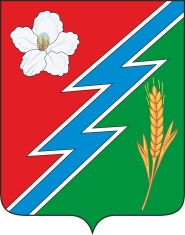                                        07.06.2021 г. № 54 РОССИЙСКАЯ ФЕДЕРАЦИЯИРКУТСКАЯ ОБЛАСТЬОСИНСКИЙ МУНИЦИПАЛЬНЫЙ РАЙОНМАЙСКОЕ СЕЛЬСКОЕ ПОСЕЛЕНИЕ АДМИНИСТРАЦИЯПОСТАНОВЛЕНИЕОБ УТВЕРЖДЕНИИ РЕЕСТРА МУНИЦИПАЛЬНЫХ УСЛУГ (ФУНКЦИЙ) МО «МАЙСК» В НОВОЙ РЕДАКЦИИ	В соответствии статьи 14 Федерального закона от 6 октября 2003 г. № 131-ФЗ "Об общих принципах организации местного самоуправления в Российской Федерации", пунктов 6, 7 статьи 11 Федерального закона от 27 июля 2010 года №210-ФЗ  «Об организации предоставления государственных и муниципальных услуг», Постановления главы администрации МО «Майск» от 19.11.2012года №81 «О Порядке формирования и ведения реестра государственных, муниципальных услуг муниципального образования «Майск», решения Думы МО «Майск» от 14.11.2012года №107 «Об утверждении перечня услуг, которые являются необходимыми и обязательными для предоставления муниципальных услуг администрацией МО «Майск»  и предоставляются организациями, участвующими в их предоставлении», руководствуясь пунктом 3 части 1 статьи 23 Устава муниципального образования «Майск»ПОСТАНОВЛЯЮ:1. Утвердить Реестр муниципальных функций МО «Майск» (приложение №1).2. Утвердить Реестр муниципальных услуг МО «Майск» в новой редакции (приложение №2).         3. Постановление №2 от 11 января 2013 года «Об утверждении Реестра муниципальных услуг (функции) МО «Майск» считать утратившим силу.         4. Настоящее  постановление опубликовать «Вестнике» и разместить на официальном сайте администрации МО «Майск».          5. Контроль за исполнением настоящего постановления возложить на общий отдел администрации.Глава  муниципального образования «Майск»			А.И.Серебренников                                       11.06.2021 г. № 57 РОССИЙСКАЯ ФЕДЕРАЦИЯИРКУТСКАЯ ОБЛАСТЬОСИНСКИЙ МУНИЦИПАЛЬНЫЙ РАЙОНМАЙСКОЕ СЕЛЬСКОЕ ПОСЕЛЕНИЕ АДМИНИСТРАЦИЯПОСТАНОВЛЕНИЕОБ ОТМЕНЕ ПОСТАНОВЛЕНИЯ №51 от 17.05.2021г. «О МЕРАХ ПО ПРОФИЛАКТИКЕ ТЕРРОРИЗМА И ЭКСТРЕМИЗМА»На основании Протеста прокуратуры Осинского района от 10.06.2021г. № 07-20Б – 2021/ Прдп 57-21-20250033, руководствуясь Уставом муниципального образования « Майск»ПОСТАНОВЛЯЮ:    1. Отменить Постановление №51 от 17.05.2021г. «О мерах по профилактикетерроризма и экстремизма».2. Настоящее Постановление опубликовать в «Вестнике» и разместить на официальном сайте муниципального образования «Майск» www. maisk-adm.ru.3. Контроль за исполнением настоящего постановления оставляю за собой.Глава  муниципального образования «Майск»   А.И. Серебренников                                       24.06.2021 г. № 59 РОССИЙСКАЯ ФЕДЕРАЦИЯИРКУТСКАЯ ОБЛАСТЬОСИНСКИЙ МУНИЦИПАЛЬНЫЙ РАЙОНМАЙСКОЕ СЕЛЬСКОЕ ПОСЕЛЕНИЕ АДМИНИСТРАЦИЯПОСТАНОВЛЕНИЕОБ ОТМЕНЕ ПОСТАНОВЛЕНИЯ №247 от 15.12.2015г. «ОБ УТВЕРЖДЕНИИ ПОРЯДКА ПРЕДОСТАВЛЕНИЯ СВЕДЕНИЙ О РАСХОДАХ ЛИЦАМИ, ЗАМЕЩАЮЩИМИ МУНИЦИПАЛЬНЫЕ ДОЛЖНОСТИ И ДОЛЖНОСТИ МУНИЦИПАЛЬНОЙ СЛУЖБЫ АДМИНИСТРАЦИИ МО «МАЙСК»На основании Протеста прокуратуры Осинского района от 22.06.2021г. № 07-20А – 2021/ Прдп 66-21-20250033, руководствуясь Уставом муниципального образования « Майск»ПОСТАНОВЛЯЮ:    1.Отменить Постановление №247 от 15.12.2015г. «Об утверждении порядкапредоставления сведений о расходах лицами, замещающими муниципальныедолжности и должности муниципальной службы администрации МО «Майск».        2. Настоящее Постановление опубликовать в «Вестнике» и разместить на официальном сайте муниципального образования «Майск» www. maisk-adm.ru.       3. Контроль за исполнением настоящего постановления оставляю за собой.Глава  муниципального образования «Майск»   А.И. Серебренников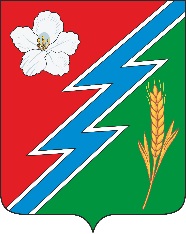 24.06.2021г. №60РОССИЙСКАЯ ФЕДЕРАЦИЯИРКУТСКАЯ ОБЛАСТЬОСИНСКИЙ МУНИЦИПАЛЬНЫЙ РАЙОНМАЙСКОЕ СЕЛЬСКОЕ ПОСЕЛЕНИЕАДМИНИСТРАЦИЯПОСТАНОВЛЕНИЕОБ УТВЕРЖДЕНИИ ПЛАНА МЕРОПРИЯТИЙ ПО ВЫЯВЛЕНИЮ И УНИЧТОЖЕНИЮ ОЧАГОВ ПРОИЗРАСТАНИЯ ДИКОРАСТУЩЕЙ КОНОПЛИ НА ТЕРРИТОРИИ МУНИЦИПАЛЬНОГО ОБРАЗОВАНИЯ «МАЙСК» НА 2021 ГОДВ соответствии с Федеральным законом от 06.10.2003 N 131-ФЗ "Об общих принципах организации местного самоуправления в Российской Федерации", Указом Президента Российской Федерации от 18.10.2007 N 1374 "О дополнительных мерах по противодействию незаконному обороту наркотических средств, психотропных веществ и их прекурсоров", руководствуясь Уставом Муниципального образования «Майск»ПОСТАНОВЛЯЮ:1.Утвердить прилагаемый План мероприятий по выявлению и уничтожению очагов произрастания дикорастущей конопли на территории муниципального образования «Майск» на 2021 год (далее - План мероприятий).2. Настоящее постановление вступает в силу с момента опубликования.3. Настоящее постановление опубликовать в печатном издании «Вестник» и обнародовать на официальном сайте администрации муниципального образования «Майск» www. maisk-adm.ru.4. Контроль за исполнением настоящего Постановления возложить на отдел по общим вопросам  администрации муниципального образования «Майск»Глава муниципального образования «Майск» А.И.СеребренниковПриложение №1 к Постановлениюадминистрации МО «Майск»№60 от 24.06.2021гПлан мероприятий по выявлению и уничтожению очагов произрастания дикорастущей конопли на территории муниципального образования «Майск» на 2021 год.Цели и задачи ПланаОсновными целями Плана являются:- сокращение масштабов последствий незаконного оборота наркотиков для безопасности и здоровья граждан;- формирование негативного отношения к незаконному обороту и потреблению наркотиков, существенное снижение спроса на них;- увеличение числа подростков и молодежи, ведущих здоровый образ жизни, занимающихся физической культурой и спортом, различными видами творчества, участвующих в профилактических антинаркотических мероприятиях.Основные направления Плана:- Профилактика асоциального поведения и употребления наркотических средств, психотропных веществ, алкогольной продукции в подростковой и молодежной среде, в том числе в местах досуга молодежи при проведении массовых развлекательных мероприятий. - Пропаганда здорового образа жизни, физической культуры и спорта.- Формирование негативного отношения в обществе к немедицинскому потреблению наркотиков, в том числе путем проведения активной антинаркотической пропаганды, развитие молодежных волонтерских движений, использование потенциала общественных организаций.- Участие в совместных профилактических мероприятиях (по согласованию) с правоохранительными органами, отделом образования и молодежной политики администрации района.- Мониторинг наркоситуации, информационное обеспечение деятельности по профилактике злоупотребления наркотиками и их незаконному обороту.Первоочередные задачи в профилактике наркомании:- Развитие различных форм антинаркотической профилактической деятельности, направленных на пропаганду здорового образа жизни, привлечение подростков и молодежи к различным видам творческой и иной деятельности по интересам.- Организация работы по профилактике наркопреступности путем выявления административных правонарушений, связанных с незаконным оборотом и потреблением наркотиков, в первую очередь, путем проведения рейдов в местах массового досуга молодежи.- Организация системы антинаркотической пропаганды рекламы, направленной на формирование негативного отношения населения к наркомании.Реализация Плана предусматривает координацию действий органов местного самоуправления, правоохранительных органов, населения, религиозных и общественных объединений в целях противодействия незаконному обороту наркотических средств и психотропных веществ, а также немедицинскому потреблению наркотиков на территории муниципального образования «Майск».План мероприятий по выявлению и уничтожению очагов произрастания дикорастущей конопли на территории муниципального образования «Майск» на 2021 год.Приложение №1 к Постановлению  от 07.06.2021г. №541. Муниципальные  функции  органов местного самоуправления  муниципального образования "Майск"1. Муниципальные  функции  органов местного самоуправления  муниципального образования "Майск"1. Муниципальные  функции  органов местного самоуправления  муниципального образования "Майск"1. Муниципальные  функции  органов местного самоуправления  муниципального образования "Майск"1. Муниципальные  функции  органов местного самоуправления  муниципального образования "Майск"1. Муниципальные  функции  органов местного самоуправления  муниципального образования "Майск"1. Муниципальные  функции  органов местного самоуправления  муниципального образования "Майск"1. Муниципальные  функции  органов местного самоуправления  муниципального образования "Майск"1. Муниципальные  функции  органов местного самоуправления  муниципального образования "Майск"Номер (идентификатор)Наименование
муниципальной услугиНаименование органа местного самоуправления, предоставляющего муниципальную услугуПравовое основание оказания муниципальной услугиЗаявительВозмездность оказания муниципальной услугиРезультат оказания муниципальной услугиНормативный правовой акт, утверждающий административный регламент предоставления муниципальной услугиПолномочие41.5.1.ф.1Владение, пользование и распоряжение имуществом, находящимся в муниципальной собственностиАдминистрация МО "Майск"  Глава администрацииПункт 3 части 1 статьи 14, Федерального закона от 6 октября 2003 г. №  131-ФЗ."Об общих принципах организации местного самоуправления в Российской Федерации";Граждане, юридические лицабезвозмездноРешение Думы "О  владения, пользования и распоряжения муниципальным имуществомПроект административного регламента размещен на официальном сайте администрации МО "Майск" функция41.5.1.ф.2Организация в границах муниципального образования электро-, тепло-, газо-, и водоснабжения населения, водоотведения, снабжение население топливомАдминистрация МО "Майск" Специалист по ЖКХПункт 4 части 1 статьи 14, Федерального закона от 6 октября 2003 г. №  131-ФЗ."Об общих принципах организации местного самоуправления в Российской Федерации";граждане, безвозмездноСоглашения, договора об устойчивом обеспечение электро-, тепло-, газо-, и водоснабжения населения, водоотведению, снабжению населения  топливом"Проект административного регламента размещен на официальном сайте администрации МО "Майск" функция41.5.1.ф.3Дорожная деятельность в отношении автомобильных дорог местного значения в границах населенных пунктов.Администрация МО "Майск" Специалист по ЖКХПункт 5 части 1 статьи 14, Федерального закона от 6 октября 2003 г. №  131-ФЗ."Об общих принципах организации местного самоуправления в Российской Федерации";юридические лица и гражданебезвозмездноДоговор на содержание, ремонт, автомобильных дорог поселения.Проект административного регламента размещен на официальном сайте администрации МО "Майск" функция41.5.1.ф.4Организация транспортного обслуживания населения в границах поселенияАдминистрация МО "Майск" Глава администрацииПункт 7 части 1 статьи 14, Федерального закона от 6 октября 2003 г. №  131-ФЗ."Об общих принципах организации местного самоуправления в Российской Федерации";Индивидуальные предприниматели и Юридические лица(перевозчики)безвозмездноДоговор на осуществление транспортных услуг населениюПроект административного регламента размещен на официальном сайте администрации МО "Майск" функция41.5.1.ф.5Установление тарифов на услуги, предоставляемые муниципальными предприятиями и учреждениямиАдминистрация МО "Майск" Специалист по финансамПункт 4 части 1 статьи 17 Федерального закона от 06 октября 2003 г. №131-ФЗмуниципальные предприятия и учреждениябезвозмездноутвержденные тарифы на услуги, предоставляемые муниципальными предприятиями и учреждениями Проект административного регламента размещен на официальном сайте администрации МО "Майск" функция41.5.1.ф.6Регулирование тарифов на товары и услуги организаций коммунального комплекса, тарифов на подключение  к системе коммунальной инфраструктуры, тарифов организаций коммунального комплекса подключение, надбавок к тарифам на товары и услуги организаций коммунального комплекса.Администрация МО "Майск" Специалист по финансамПодпункт 4.1. пункта 4 части 1 статьи 17 Федерального закона от 6 октября 2003 г.№ 131-ФЗ п.4, ч.1, статьи 2 Закона Иркутской области от 20.12.2010 № 131-ОЗ (ред. от 07.07.2011) "О наделении органов местного самоуправления отдельными областными государственными полномочиями в области регулирования на товары и услуги организаций коммунального комплекса".организации коммунального комплексабезвозмездноустановление тарифов на товары и услуги организаций коммунального комплексаПроект административного регламента размещен на официальном сайте администрации МО "Майск" функция41.5.1.ф.7Участие в предупреждении и ликвидации последствий чрезвычайных ситуаций Администрация МО "Майск"Глава администрациипункт 8 ст. 14 Федерального Закона от 06.10.2003 г. № 131-ФЗ"Об общих принципах организации местного самоуправления в Российской Федерации";гражданебезвозмездноУчастие в мероприятиях по ликвидации последствий чрезвычайных ситуацийПроект административного регламента размещен на официальном сайте администрации МО "Майск" функция41.5.1.ф.8Обеспечение первичных мер пожарной безопасности в границах поселенияАдминистрация МО "Майск"Глава администрацииПункт 9 части 1 статьи 14, Федерального закона от 6 октября 2003 г. №  131-ФЗ."Об общих принципах организации местного самоуправления в Российской Федерации";гражданебезвозмездноРеализация мероприятий по обеспечению пожарной безопасности на территории помеленияПроект административного регламента размещен на официальном сайте администрации МО "Майск" функция41.5.1.ф.9Обеспечение жителей муниципального образования услугами связи, общественного питания, торговли и бытового обслуживания"Администрация МО "Майск" Глава администрацииПункт 10 части 1 статьи 14, Федерального закона от 6 октября 2003 г. №  131-ФЗ."Об общих принципах организации местного самоуправления в Российской Федерации";граждане, безвозмездноУстойчивое обеспечение жителей поселения услугами связи, общественного питания, торговли и бытового обслуживания"Проект административного регламента размещен на официальном сайте администрации МО "Майск" функция41.5.1.ф.10Организация  библиотечного обслуживания населения, комплектование и обеспечение сохранности библиотечного фонда.  библиотек.Администрация МО "Майск"Глава администрацииПункт 11части 1 статьи 14, Федерального закона от 6 октября 2003 г. №  131-ФЗ."Об общих принципах организации местного самоуправления в Российской Федерации";гражданебезвозмездноМуниципальное задание по библиотечному обслуживанию населения Проект административного регламента размещен на официальном сайте администрации МО "Майск" функция41.5.1.ф.11Создание условий для организации  досуга и обеспечение жителей поселения  услугами  организаций культуры.Администрация МО "Майск" Глава администрацииПункт 12 части 1 статьи 14  Федерального закона от 6 октября 2003 г. №  131-ФЗ."Об общих принципах организации местного самоуправления в Российской Федерации";Организации культурыбезвозмездноМуниципальное задание по предоставлению населению услуг организациями культуры.Проект административного регламента размещен на официальном сайте администрации МО "Майск" функция41.5.1.ф.12Сохранение, использование и популяризация объектов культурного наследия (памятников истории и культуры), находящихся  в собственности поселения, охрана объектов культурного наследия (памятников истории и культуры) местного (муниципального) значения.Администрация МО "Майск"Глава администрацииПункт 13 части 1 статьи 14, Федерального закона от 6 октября 2003 г. №  131-ФЗ."Об общих принципах организации местного самоуправления в Российской Федерации";Граждане, юридические лицабезвозмездноПостановление Главы МО "О сохранении, использовании и популяризации объектов культурного наследияПроект административного регламента размещен на официальном сайте администрации МО "Майск" функция41.5.1.ф.13Создание условий для развития местного традиционного художественного творчества.Администрация МО "Майск" Глава администрацииПодпункт 13,1 пункта 13 части 1 статьи 14  Федерального закона от 6 октября 2003 г. №  131-ФЗ."Об общих принципах организации местного самоуправления в Российской Федерации";Организации художественного творчествабезвозмездноРазвитие местного традиционного творчестваПроект административного регламента размещен на официальном сайте администрации МО "Майск" функция41.5.1.ф.14Создание музеев поселенияАдминистрация МО "Майск" Глава администрацииПункт 1 части 1 статьи 14,1  Федерального закона от 6 октября 2003 г. №  131-ФЗ."Об общих принципах организации местного самоуправления в Российской Федерации";музеи безвозмездноПостановление Главы МО "О музее поселения"Проект административного регламента размещен на официальном сайте администрации МО "Майск" функция41.5.1.ф.15Обеспечение условий в поселении для развития физической культуры и массового спорта, организация проведения спортивных мероприятий.Администрация МО "Майск" Глава администрацииПункт 14 части 1 статьи 14, Федерального закона от 6 октября 2003 г. №  131-ФЗ."Об общих принципах организации местного самоуправления в Российской Федерации";Гражданебезвозмезднообеспечение условий для развития на территории поселения физической культуры и массового спортаПроект административного регламента размещен на официальном сайте администрации МО "Майск" функция41.5.1.ф.16Проведение мероприятий по работе с детьми и молодежью в поселенииАдминистрация МО "Майск" Зам. главы администрацииПункт 30 части 1 статьи 14, Федерального закона от 6 октября 2003 г. №  131-ФЗ."Об общих принципах организации местного самоуправления в Российской Федерации";Граждане в возрасте до 30 летбезвозмездноПостановление Главы МО "Об утверждении мероприятий по работе с детьми и молодежью"Проект административного регламента размещен на официальном сайте администрации МО "Майск" функция41.5.1.ф.17Формирование архивных фондов поселенияАдминистрация МО "Майск" Зам. главы администрацииПункт 17 части 1 статьи 14 Федерального закона от 6 октября 2003 г. №131-ФЗ,   Пункт 3 статьи 4   Федерального закона от 22.10.2004 N 125-ФЗ (ред. от 27.07.2010) "Об архивном деле в Российской Федерации"юридические лица и гражданебезвозмездноархивный фонд администрацииПроект административного регламента размещен на официальном сайте администрации МО "Майск" функция41.5.1.ф.18Сбор, вывоз бытовых и промышленных отходовАдминистрация МО "Майск" Глава администрацииПункт 18 части 1 статьи 14, Федерального закона от 6 октября 2003 г. №  131-ФЗ."Об общих принципах организации местного самоуправления в Российской Федерации";Граждане, юридические лицабезвозмездносбор и вывоз бытовых и промышленных отходовПроект административного регламента размещен на официальном сайте администрации МО "Майск" функция41.5.1.ф.19Осуществление земельного контроля за использованием земель поселенияАдминистрация МО "Майск", специалист по земле пункт 21 части 1 статьи 14 Федерального закона от 6 октября 2003 г. №131-ФЗ "Об общих принципах организации местного самоуправления в Российской Федерации";юридические лица и гражданебезвозмездномуниципальный земельный контроль над использованием земель поселенияПроект административного регламента размещен на официальном сайте администрации МО "Майск" функция41.5.1.ф.20Осуществление муниципального лесного контроля;Администрация МО "Майск", специалист по земле пункт 32 части 1 статьи 14 Федерального закона от 6 октября 2003 г. №131-ФЗ "Об общих принципах организации местного самоуправления в Российской Федерации";юридические лица и гражданебезвозмездномуниципальный земельный контроль над использованием земель поселенияПроект административного регламента размещен на официальном сайте администрации МО "Майск" функция41.5.1.ф.21Организация ритуальных услуг и содержание мест захороненияАдминистрация МО "Майск" Глава администрацииПункт 22 части 1 статьи 14, Федерального закона от 6 октября 2003 г. №  131-ФЗ."Об общих принципах организации местного самоуправления в Российской Федерации";Индивидуальные предприниматели безвозмездноДоговор на содержание мест захороненияПроект административного регламента размещен на официальном сайте администрации МО "Майск" функция41.5.1.ф.22Организация и осуществление мероприятий по гражданской обороне, защите населения и территории поселеления от чрезвычайных  ситуаций природного и техногенного характера , включая поддержку в состоянии постоянной готовности к использованию систем оповещенияАдминистрация МО "Майск" Глава администрацииПункт 23 части 1 статьи 14, Федерального закона от 6 октября 2003 г. №  131-ФЗ."Об общих принципах организации местного самоуправления в Российской Федерации";гражданебезвозмездноРеализация мероприятий по гражданской обороне, защите населения и территории поселения от чрезвычайных ситуацийПроект административного регламента размещен на официальном сайте администрации МО "Майск" функция41.5.1.ф.23Создание, содержание и организация деятельности аварийно-спасательных формированийАдминистрация МО "Майск"Глава администрацииПункт 24 части 1 статьи 14, Федерального закона от 6 октября 2003 г. №  131-ФЗ."Об общих принципах организации местного самоуправления в Российской Федерации";Функционирование аварийно-спасательного формирования поселения"Проект административного регламента размещен на официальном сайте администрации МО "Майск" функция41.5.1.ф.24Осуществление мероприятий по обеспечению безопасности людей на водных объектах, охране их жизни и здоровьяАдминистрация МО "Майск"  Глава администрацииПункт 26 части 1 статьи 14 Федерального закона от 6 октября 2003 г. №131-ФЗ      "Об общих принципах организации местного самоуправления в Российской Федерации";граждане, юридические лицабезвозмездноПостановление Главы Мо "О мероприятиях по обеспечению безопасности людей  на водных объектахПроект административного регламента размещен на официальном сайте администрации МО "Майск" функция41.5.1.ф.25Содействие в развитии  сельскохозяйственного производства, создание условий для развития  малого и среднего предпринимательстваАдминистрация МО "Майск"  Глава администрацииПункт 28 части 1 статьи 14 Федерального закона от 6 октября 2003 г. №131-ФЗ      "Об общих принципах организации местного самоуправления в Российской Федерации";граждане, Индивидуальные предпринимателибезвозмездноПостановления Глав ы МО "О мероприятиях:1) по развитию сельскохозяйственного производства , в том числе:-организация пастьбы скота частного сектора;- организация закупа излишек  сельхозпродукции в ЛПХ; - организация обеспечения  частного сектора  кормами;Проект административного регламента размещен на официальном сайте администрации МО "Майск" функция                                                                                      Приложение № 2 к Постановлению                                                                           от 07.06.2021г. №541.Муниципальные  услуги  предоставляемые администрацией  муниципального образования "Майск"                                                                                      Приложение № 2 к Постановлению                                                                           от 07.06.2021г. №541.Муниципальные  услуги  предоставляемые администрацией  муниципального образования "Майск"                                                                                      Приложение № 2 к Постановлению                                                                           от 07.06.2021г. №541.Муниципальные  услуги  предоставляемые администрацией  муниципального образования "Майск"                                                                                      Приложение № 2 к Постановлению                                                                           от 07.06.2021г. №541.Муниципальные  услуги  предоставляемые администрацией  муниципального образования "Майск"                                                                                      Приложение № 2 к Постановлению                                                                           от 07.06.2021г. №541.Муниципальные  услуги  предоставляемые администрацией  муниципального образования "Майск"                                                                                      Приложение № 2 к Постановлению                                                                           от 07.06.2021г. №541.Муниципальные  услуги  предоставляемые администрацией  муниципального образования "Майск"                                                                                      Приложение № 2 к Постановлению                                                                           от 07.06.2021г. №541.Муниципальные  услуги  предоставляемые администрацией  муниципального образования "Майск"                                                                                      Приложение № 2 к Постановлению                                                                           от 07.06.2021г. №541.Муниципальные  услуги  предоставляемые администрацией  муниципального образования "Майск"                                                                                      Приложение № 2 к Постановлению                                                                           от 07.06.2021г. №541.Муниципальные  услуги  предоставляемые администрацией  муниципального образования "Майск"                                                                                      Приложение № 2 к Постановлению                                                                           от 07.06.2021г. №541.Муниципальные  услуги  предоставляемые администрацией  муниципального образования "Майск"                                                                                      Приложение № 2 к Постановлению                                                                           от 07.06.2021г. №541.Муниципальные  услуги  предоставляемые администрацией  муниципального образования "Майск"                                                                                      Приложение № 2 к Постановлению                                                                           от 07.06.2021г. №541.Муниципальные  услуги  предоставляемые администрацией  муниципального образования "Майск"                                                                                      Приложение № 2 к Постановлению                                                                           от 07.06.2021г. №541.Муниципальные  услуги  предоставляемые администрацией  муниципального образования "Майск"                                                                                      Приложение № 2 к Постановлению                                                                           от 07.06.2021г. №541.Муниципальные  услуги  предоставляемые администрацией  муниципального образования "Майск"                                                                                      Приложение № 2 к Постановлению                                                                           от 07.06.2021г. №541.Муниципальные  услуги  предоставляемые администрацией  муниципального образования "Майск"№п/пНаименование
муниципальной услугиНаименование органа местного самоуправления, предоставляющего муниципальную услугуПравовое основание оказания муниципальной услугиПравовое основание оказания муниципальной услугиПравовое основание оказания муниципальной услугиЗаявительВозмездность оказания муниципальной услугиВозмездность оказания муниципальной услугиРезультат оказания муниципальной услугиРезультат оказания муниципальной услугиНормативный правовой акт, утверждающий административный регламент предоставления муниципальной услугиНормативный правовой акт, утверждающий административный регламент предоставления муниципальной услугиНормативный правовой акт, утверждающий административный регламент предоставления муниципальной услугиПолномочие1.Выдача населению справок о составе семьи, с места жительства, выписок из лицевого счета похозяйственной книги о наличии личного подворья, характеристик Администрация МО "Майск" специалист 1 категории по работе с населением1) Конституцией Российской Федерации;2) Федеральным законом от 6 октября 2003 года № 131-ФЗ «Об общих принципах организации местного самоуправления в Российской Федерации»;3) Федеральным законом от 27 июля 2010г. № 210-ФЗ «Об организации предоставления государственных и муниципальных услуг»;4) Уставом муниципального образования «Майск»1) Конституцией Российской Федерации;2) Федеральным законом от 6 октября 2003 года № 131-ФЗ «Об общих принципах организации местного самоуправления в Российской Федерации»;3) Федеральным законом от 27 июля 2010г. № 210-ФЗ «Об организации предоставления государственных и муниципальных услуг»;4) Уставом муниципального образования «Майск»1) Конституцией Российской Федерации;2) Федеральным законом от 6 октября 2003 года № 131-ФЗ «Об общих принципах организации местного самоуправления в Российской Федерации»;3) Федеральным законом от 27 июля 2010г. № 210-ФЗ «Об организации предоставления государственных и муниципальных услуг»;4) Уставом муниципального образования «Майск»физические и юридические лица, независимо от места проживания и места нахожденияБесплатноБесплатновыдача заявителю  надлежащим образом оформленных справок, выписок, информационных писемвыдача заявителю  надлежащим образом оформленных справок, выписок, информационных писемПостановление №118 от 10.10.2013 г. «О внесении изменений в административный регламент исполнения муниципальной услуги «Выдача населению документов(справка о составе семьи, справка наиждивенцев, справка на субсидии,справка о земельном участке, справкао наличии скота, справка с места жительства, выписка из домовой книги, выписка из похозяйственной книги и иных документов)гражданам Администрации муниципального образования «Майск», утвержденный постановлением от 24.04.2013г. №61» Постановление №118 от 10.10.2013 г. «О внесении изменений в административный регламент исполнения муниципальной услуги «Выдача населению документов(справка о составе семьи, справка наиждивенцев, справка на субсидии,справка о земельном участке, справкао наличии скота, справка с места жительства, выписка из домовой книги, выписка из похозяйственной книги и иных документов)гражданам Администрации муниципального образования «Майск», утвержденный постановлением от 24.04.2013г. №61» Постановление №118 от 10.10.2013 г. «О внесении изменений в административный регламент исполнения муниципальной услуги «Выдача населению документов(справка о составе семьи, справка наиждивенцев, справка на субсидии,справка о земельном участке, справкао наличии скота, справка с места жительства, выписка из домовой книги, выписка из похозяйственной книги и иных документов)гражданам Администрации муниципального образования «Майск», утвержденный постановлением от 24.04.2013г. №61» Услуга2.Предоставление архивных справок, архивных выписок, копий архивных документов, копий правовых актов органов местного самоуправления МО «Майск»Администрация МО "Майск" специалисты администрацииФедеральный закон от 6 октября 2003 года №131-ФЗ «Об общих принципах организации местного самоуправления в Российской Федерации»;Федеральный закон от 2 мая 2006 года № 59-ФЗ «О порядке рассмотрения обращений граждан Российской Федерации»;Федеральным законом от 27.07.2010г. №210-ФЗ «Об организации предоставления государственных и муниципальных услуг»Уставом муниципального образования «Майск» Осинского района Иркутской областиФедеральный закон от 6 октября 2003 года №131-ФЗ «Об общих принципах организации местного самоуправления в Российской Федерации»;Федеральный закон от 2 мая 2006 года № 59-ФЗ «О порядке рассмотрения обращений граждан Российской Федерации»;Федеральным законом от 27.07.2010г. №210-ФЗ «Об организации предоставления государственных и муниципальных услуг»Уставом муниципального образования «Майск» Осинского района Иркутской областиФедеральный закон от 6 октября 2003 года №131-ФЗ «Об общих принципах организации местного самоуправления в Российской Федерации»;Федеральный закон от 2 мая 2006 года № 59-ФЗ «О порядке рассмотрения обращений граждан Российской Федерации»;Федеральным законом от 27.07.2010г. №210-ФЗ «Об организации предоставления государственных и муниципальных услуг»Уставом муниципального образования «Майск» Осинского района Иркутской областиграждане Российской Федерации, проживающие на территории муниципального образования «Майск», а также юридические лица, независимо от организационно-правовой формыБесплатноБесплатноВыдача архивных справок, копий архивных документов, выписок из архива МО "Майск"Выдача архивных справок, копий архивных документов, выписок из архива МО "Майск"Постановление №105 от 19.05.2016 г. Об утверждении административного регламента исполнения муниципальной услуги«Выдача архивных справок, архивных выписок, копий архивных документов, копий правовых актоворганов местного самоуправления муниципального образования «Майск»Постановление №105 от 19.05.2016 г. Об утверждении административного регламента исполнения муниципальной услуги«Выдача архивных справок, архивных выписок, копий архивных документов, копий правовых актоворганов местного самоуправления муниципального образования «Майск»Постановление №105 от 19.05.2016 г. Об утверждении административного регламента исполнения муниципальной услуги«Выдача архивных справок, архивных выписок, копий архивных документов, копий правовых актоворганов местного самоуправления муниципального образования «Майск»Услуга3.Совершение нотариальных действий
Администрация МО "Майск" Начальник общего отделаКонституцией Российской Федерации;- Гражданским кодексом Российской Федерации (далее – Кодекс);- Налоговым Кодексом Российской Федерации;- Федеральным законом от 06.10.2003 № 131-ФЗ «Об общих принципах организации местного самоуправления в Российской Федерации» (с изменениями);- Федеральным законом от 02.05.2006 № 59-ФЗ «О порядке рассмотрения обращений граждан Российской Федерации»;- Основ законодательства Российской Федерации о нотариате от 11 февраля 1993 г. № 4462-1 (далее - Основы);- Приказом Минюста РФ от 27 декабря 2007 г. № 256 «Об утверждении Инструкции о порядке совершения нотариальных действий главами местных администраций поселений и специально уполномоченными должностными лицами местного самоуправления поселений»;- Уставом муниципального образования «Майск»Конституцией Российской Федерации;- Гражданским кодексом Российской Федерации (далее – Кодекс);- Налоговым Кодексом Российской Федерации;- Федеральным законом от 06.10.2003 № 131-ФЗ «Об общих принципах организации местного самоуправления в Российской Федерации» (с изменениями);- Федеральным законом от 02.05.2006 № 59-ФЗ «О порядке рассмотрения обращений граждан Российской Федерации»;- Основ законодательства Российской Федерации о нотариате от 11 февраля 1993 г. № 4462-1 (далее - Основы);- Приказом Минюста РФ от 27 декабря 2007 г. № 256 «Об утверждении Инструкции о порядке совершения нотариальных действий главами местных администраций поселений и специально уполномоченными должностными лицами местного самоуправления поселений»;- Уставом муниципального образования «Майск»Конституцией Российской Федерации;- Гражданским кодексом Российской Федерации (далее – Кодекс);- Налоговым Кодексом Российской Федерации;- Федеральным законом от 06.10.2003 № 131-ФЗ «Об общих принципах организации местного самоуправления в Российской Федерации» (с изменениями);- Федеральным законом от 02.05.2006 № 59-ФЗ «О порядке рассмотрения обращений граждан Российской Федерации»;- Основ законодательства Российской Федерации о нотариате от 11 февраля 1993 г. № 4462-1 (далее - Основы);- Приказом Минюста РФ от 27 декабря 2007 г. № 256 «Об утверждении Инструкции о порядке совершения нотариальных действий главами местных администраций поселений и специально уполномоченными должностными лицами местного самоуправления поселений»;- Уставом муниципального образования «Майск»граждане, обратившиеся в администрацию муниципального образования «Майск» за нотариальным засвидетельствованием верности копий документов и выписок из нихбезвозмезднобезвозмездно Нотариальное засвидетельствование верности копий документов и выписок из них, удостоверение завещаний, доверенностей . Нотариальное засвидетельствование верности копий документов и выписок из них, удостоверение завещаний, доверенностей .Постановление №116 от 10.10 2013 г. О внесении изменений в административныйрегламент предоставлениямуниципальной услуги«Совершение нотариальных действий», утвержденный постановлением от 12.02.2013г. №22Постановление №116 от 10.10 2013 г. О внесении изменений в административныйрегламент предоставлениямуниципальной услуги«Совершение нотариальных действий», утвержденный постановлением от 12.02.2013г. №22Постановление №116 от 10.10 2013 г. О внесении изменений в административныйрегламент предоставлениямуниципальной услуги«Совершение нотариальных действий», утвержденный постановлением от 12.02.2013г. №22Услуга4. Приём заявлений, документов, а также постановка на учёт граждан, в качестве нуждающихся в предоставлении жилых помещенийАдминистрация МО "Майск" специалист по земле и имуществу 1) Конституцией Российской Федерации;2) Гражданским кодексом Российской Федерации;3) Федеральным законом от 06.10.2003г. № 131-ФЗ «Об общих принципах организации местного самоуправления в Российской Федерации»;4) Жилищным кодексом Российской Федерации;5) Закон Иркутской области от 17.12.2008 N 127-оз (ред. от 18.06.2010)"О порядке ведения органами местного самоуправления муниципальных образований Иркутской области учета граждан в качестве нуждающихся в жилых помещениях, предоставляемых по договорам социального найма, и отдельных вопросах определения общей площади жилого помещения, предоставляемого гражданину по договору социального найма"1) Конституцией Российской Федерации;2) Гражданским кодексом Российской Федерации;3) Федеральным законом от 06.10.2003г. № 131-ФЗ «Об общих принципах организации местного самоуправления в Российской Федерации»;4) Жилищным кодексом Российской Федерации;5) Закон Иркутской области от 17.12.2008 N 127-оз (ред. от 18.06.2010)"О порядке ведения органами местного самоуправления муниципальных образований Иркутской области учета граждан в качестве нуждающихся в жилых помещениях, предоставляемых по договорам социального найма, и отдельных вопросах определения общей площади жилого помещения, предоставляемого гражданину по договору социального найма"1) Конституцией Российской Федерации;2) Гражданским кодексом Российской Федерации;3) Федеральным законом от 06.10.2003г. № 131-ФЗ «Об общих принципах организации местного самоуправления в Российской Федерации»;4) Жилищным кодексом Российской Федерации;5) Закон Иркутской области от 17.12.2008 N 127-оз (ред. от 18.06.2010)"О порядке ведения органами местного самоуправления муниципальных образований Иркутской области учета граждан в качестве нуждающихся в жилых помещениях, предоставляемых по договорам социального найма, и отдельных вопросах определения общей площади жилого помещения, предоставляемого гражданину по договору социального найма"граждане Российской Федерации, постоянно проживающие на территории сельского поселения, а также их законные представители, действующие в силу закона или на основании доверенностибезвозмезднобезвозмездно- принятие на учет граждан в качестве нуждающихся в жилых помещениях, на основании выписки из протокола заседания жилищной комиссии администрация муниципального образования «Майск», утверждения постановлением администрация муниципального образования «Майск» и оформление учетного дела очередника;- отказ в принятии на учет граждан в качестве нуждающихся в жилых помещениях.- принятие на учет граждан в качестве нуждающихся в жилых помещениях, на основании выписки из протокола заседания жилищной комиссии администрация муниципального образования «Майск», утверждения постановлением администрация муниципального образования «Майск» и оформление учетного дела очередника;- отказ в принятии на учет граждан в качестве нуждающихся в жилых помещениях.Постановление №63 от 24.04. 2013 г. Об утверждении Административногорегламента исполнения муниципальной услуги «Прием заявлений, документов, а также постановка граждан на учет вкачестве нуждающихся в жилых помещениях»Постановление №63 от 24.04. 2013 г. Об утверждении Административногорегламента исполнения муниципальной услуги «Прием заявлений, документов, а также постановка граждан на учет вкачестве нуждающихся в жилых помещениях»Постановление №63 от 24.04. 2013 г. Об утверждении Административногорегламента исполнения муниципальной услуги «Прием заявлений, документов, а также постановка граждан на учет вкачестве нуждающихся в жилых помещениях»Услуга5.Заключение договоров социального найма, предоставление информации  об очередности предоставления жилых помещений на условиях социального найма  Администрация МО "Майск"  Глава администрации, специалист по земле и имуществу • Конституцией Российской Федерации;• Гражданским кодексом Российской Федерации;• Жилищным кодексом Российской Федерации;• Федеральным законом от 06.10.2003 г. N 131-ФЗ "Об общих принципах организации местного самоуправления в Российской Федерации";• Постановлением Правительства Российской Федерации от 21.05.2005г. № 315 «Об утверждении типового договора социального найма жилого помещения»;• Положение «Об обеспечении малоимущих граждан, нуждающихся в улучшении жилищных условий, жилыми помещениями на территории Муниципального образования «Майск»».• Положение «Об установлении размера дохода, приходящегося на каждого члена семьи, и стоимости имущества, находящегося в собственности членов семьи и подлежащего налогообложению в целях признания граждан малоимущими и предоставления им по договорам социального найма жилых помещений муниципального жилого фонда».• Положение «Об установлении размера дохода, приходящегося на каждого члена семьи, и стоимости имущества, в целях признания граждан малоимущими и предоставления им по договорам социального найма жилых помещений муниципального жилого фонда»• Конституцией Российской Федерации;• Гражданским кодексом Российской Федерации;• Жилищным кодексом Российской Федерации;• Федеральным законом от 06.10.2003 г. N 131-ФЗ "Об общих принципах организации местного самоуправления в Российской Федерации";• Постановлением Правительства Российской Федерации от 21.05.2005г. № 315 «Об утверждении типового договора социального найма жилого помещения»;• Положение «Об обеспечении малоимущих граждан, нуждающихся в улучшении жилищных условий, жилыми помещениями на территории Муниципального образования «Майск»».• Положение «Об установлении размера дохода, приходящегося на каждого члена семьи, и стоимости имущества, находящегося в собственности членов семьи и подлежащего налогообложению в целях признания граждан малоимущими и предоставления им по договорам социального найма жилых помещений муниципального жилого фонда».• Положение «Об установлении размера дохода, приходящегося на каждого члена семьи, и стоимости имущества, в целях признания граждан малоимущими и предоставления им по договорам социального найма жилых помещений муниципального жилого фонда»• Конституцией Российской Федерации;• Гражданским кодексом Российской Федерации;• Жилищным кодексом Российской Федерации;• Федеральным законом от 06.10.2003 г. N 131-ФЗ "Об общих принципах организации местного самоуправления в Российской Федерации";• Постановлением Правительства Российской Федерации от 21.05.2005г. № 315 «Об утверждении типового договора социального найма жилого помещения»;• Положение «Об обеспечении малоимущих граждан, нуждающихся в улучшении жилищных условий, жилыми помещениями на территории Муниципального образования «Майск»».• Положение «Об установлении размера дохода, приходящегося на каждого члена семьи, и стоимости имущества, находящегося в собственности членов семьи и подлежащего налогообложению в целях признания граждан малоимущими и предоставления им по договорам социального найма жилых помещений муниципального жилого фонда».• Положение «Об установлении размера дохода, приходящегося на каждого члена семьи, и стоимости имущества, в целях признания граждан малоимущими и предоставления им по договорам социального найма жилых помещений муниципального жилого фонда»граждане Российской Федерации, зарегистрированные на территории муниципального образования «Майск», которые в соответствии с законодательством могут быть участниками жилищных отношений.безвозмезднобезвозмездно- заключение с заявителем договора социального найма жилого помещения;- отказ в заключении договора социального найма жилого помещения.- заключение с заявителем договора социального найма жилого помещения;- отказ в заключении договора социального найма жилого помещения.Постановление №167 от 03.09. 2014 г. О внесении дополнений в административныйрегламент предоставления муниципальной услуги«Заключение договора социального найма жилого помещения в муниципальном образовании «Майск»,утвержденный постановлениемот 11.12.2013г. №168Постановление №167 от 03.09. 2014 г. О внесении дополнений в административныйрегламент предоставления муниципальной услуги«Заключение договора социального найма жилого помещения в муниципальном образовании «Майск»,утвержденный постановлениемот 11.12.2013г. №168Постановление №167 от 03.09. 2014 г. О внесении дополнений в административныйрегламент предоставления муниципальной услуги«Заключение договора социального найма жилого помещения в муниципальном образовании «Майск»,утвержденный постановлениемот 11.12.2013г. №168Услуга6.Предоставление информации о порядке предоставления жилищно-коммунальных услуг населениюАдминистрация МО "Майск"  специалист 1 категории по работе с населением Статья 14 Жилищного кодекса Российской ФедерацииСтатья 14 Жилищного кодекса Российской ФедерацииСтатья 14 Жилищного кодекса Российской ФедерацииЗаявителями муниципальной услуги являются граждане, проживающие на территории Муниципального образования «Майск», а также юридические лица, либо их уполномоченные представители, нуждающиеся в информации об услугах жилищно-коммунального хозяйства.безвозмезднобезвозмезднопредоставление исчерпывающей информации о порядке предоставления жилищно-коммунальных услуг населениюпредоставление исчерпывающей информации о порядке предоставления жилищно-коммунальных услуг населениюПостановление №158 от  11.12.2013 г. Об утверждении административногорегламента по предоставлению муниципальнойуслуги «Предоставление информации о порядкепредоставления жилищно-коммунальных услуг населению»Постановление №158 от  11.12.2013 г. Об утверждении административногорегламента по предоставлению муниципальнойуслуги «Предоставление информации о порядкепредоставления жилищно-коммунальных услуг населению»Постановление №158 от  11.12.2013 г. Об утверждении административногорегламента по предоставлению муниципальнойуслуги «Предоставление информации о порядкепредоставления жилищно-коммунальных услуг населению»Услуга7.Присвоение (уточнение) адресов объектам недвижимого имущества на территории МО «Майск»Администрация  МО "Майск" специалист по земельным вопросамПункт 21 части 1 статьи 14, Федеральный  закон от 06.10.2003 N 131-ФЗ «Об общих принципах организации местного самоуправления в Российской Федерации»;
 -  Градостроительный Кодекс Российской Федерации ;
 -Федеральный Законом от 27.07.2006 № 59-ФЗ "О порядке рассмотрений обращений граждан РФ» Пункт 21 части 1 статьи 14, Федеральный  закон от 06.10.2003 N 131-ФЗ «Об общих принципах организации местного самоуправления в Российской Федерации»;
 -  Градостроительный Кодекс Российской Федерации ;
 -Федеральный Законом от 27.07.2006 № 59-ФЗ "О порядке рассмотрений обращений граждан РФ» Пункт 21 части 1 статьи 14, Федеральный  закон от 06.10.2003 N 131-ФЗ «Об общих принципах организации местного самоуправления в Российской Федерации»;
 -  Градостроительный Кодекс Российской Федерации ;
 -Федеральный Законом от 27.07.2006 № 59-ФЗ "О порядке рассмотрений обращений граждан РФ» Физическое лицо, юридическое лицоБесплатноБесплатно- Постановление администрации МО «Майск» о присвоении (уточнении) адреса объекту недвижимости;- Справка администрации МО «Майск» о присвоении (уточнении) адреса объекту недвижимости;- письменный отказ в присвоении (уточнении) адреса- Постановление администрации МО «Майск» о присвоении (уточнении) адреса объекту недвижимости;- Справка администрации МО «Майск» о присвоении (уточнении) адреса объекту недвижимости;- письменный отказ в присвоении (уточнении) адресаПостановление №159 от  11.12. 2013 г. Об утверждении административногорегламента предоставления муниципальнойуслуги «Присвоение (уточнение) адресов объектам недвижимого имущества на территории МО «Майск»Постановление №159 от  11.12. 2013 г. Об утверждении административногорегламента предоставления муниципальнойуслуги «Присвоение (уточнение) адресов объектам недвижимого имущества на территории МО «Майск»Постановление №159 от  11.12. 2013 г. Об утверждении административногорегламента предоставления муниципальнойуслуги «Присвоение (уточнение) адресов объектам недвижимого имущества на территории МО «Майск»Услуга8.Выдача выписок из реестра муниципальной собственностиАдминистрация  МО "Майск"Конституцией Российской Федерации; Федеральным законом от 2 мая 2006 г. № 59-ФЗ «О порядке рассмотрения обращений граждан Российской Федерации»; Федеральным законом от 06 октября 2003 года № 131-ФЗ «Об общих принципах организации местного самоуправления в Российской Федерации»; Уставом муниципального образования «Майск»Конституцией Российской Федерации; Федеральным законом от 2 мая 2006 г. № 59-ФЗ «О порядке рассмотрения обращений граждан Российской Федерации»; Федеральным законом от 06 октября 2003 года № 131-ФЗ «Об общих принципах организации местного самоуправления в Российской Федерации»; Уставом муниципального образования «Майск»Конституцией Российской Федерации; Федеральным законом от 2 мая 2006 г. № 59-ФЗ «О порядке рассмотрения обращений граждан Российской Федерации»; Федеральным законом от 06 октября 2003 года № 131-ФЗ «Об общих принципах организации местного самоуправления в Российской Федерации»; Уставом муниципального образования «Майск»Физическое лицо и юридическое лицоБесплатноБесплатнопредоставление выписки из реестра муниципального имуществапредоставление выписки из реестра муниципального имуществаПостановление №168 от 03.09. 2014 г. О внесении дополнений в административный регламент предоставления муниципальной услуги «Выдача выписок из реестра муниципальной собственности»утвержденный постановлениемот 11.12.2013г. №161Постановление №168 от 03.09. 2014 г. О внесении дополнений в административный регламент предоставления муниципальной услуги «Выдача выписок из реестра муниципальной собственности»утвержденный постановлениемот 11.12.2013г. №161Постановление №168 от 03.09. 2014 г. О внесении дополнений в административный регламент предоставления муниципальной услуги «Выдача выписок из реестра муниципальной собственности»утвержденный постановлениемот 11.12.2013г. №161Услуга9.Прием заявлений и заключение договоров на передачу гражданам в собственность жилых помещений муниципального жилого фонда социального использованияАдминистрация  МО "Майск"Конституция Российской Федерации;- Гражданский кодекс РФ;- Жилищный кодекс РФ;- Законом Российской Федерации от 04.07.1991 №1541-1 «О приватизации жилищного фонда в Российской Федерации»;- Федеральным законом от 06.10.2003 №131-ФЗ «Об общих принципах организации местного самоуправления в Российской Федерации»;- Федеральным законом от 11.02.1993 № 4462-1 «Основы законодательства Российской Федерации о нотариате»;- Федеральным законом от 07.07.2006 №149-ФЗ «Об информации, информационных технологиях и о защите информации»;- Федеральным законом 21.07.1997 № 122-ФЗ «О государственной регистрации прав на недвижимое имущество и сделок с ним»Конституция Российской Федерации;- Гражданский кодекс РФ;- Жилищный кодекс РФ;- Законом Российской Федерации от 04.07.1991 №1541-1 «О приватизации жилищного фонда в Российской Федерации»;- Федеральным законом от 06.10.2003 №131-ФЗ «Об общих принципах организации местного самоуправления в Российской Федерации»;- Федеральным законом от 11.02.1993 № 4462-1 «Основы законодательства Российской Федерации о нотариате»;- Федеральным законом от 07.07.2006 №149-ФЗ «Об информации, информационных технологиях и о защите информации»;- Федеральным законом 21.07.1997 № 122-ФЗ «О государственной регистрации прав на недвижимое имущество и сделок с ним»Конституция Российской Федерации;- Гражданский кодекс РФ;- Жилищный кодекс РФ;- Законом Российской Федерации от 04.07.1991 №1541-1 «О приватизации жилищного фонда в Российской Федерации»;- Федеральным законом от 06.10.2003 №131-ФЗ «Об общих принципах организации местного самоуправления в Российской Федерации»;- Федеральным законом от 11.02.1993 № 4462-1 «Основы законодательства Российской Федерации о нотариате»;- Федеральным законом от 07.07.2006 №149-ФЗ «Об информации, информационных технологиях и о защите информации»;- Федеральным законом 21.07.1997 № 122-ФЗ «О государственной регистрации прав на недвижимое имущество и сделок с ним»граждане Российской Федерации.От имени физических лиц заявление об организации процесса приватизации могут подавать в частности: законные представители (родители, усыновители, опекуны) несовершеннолетних в возрасте до 14 л, опекуны недееспособных граждан; представители, действующие в силу полномочий, основанных на доверенности; несовершеннолетний в возрасте от 14 до 18 лет может подать заявление на организацию процесса приватизации самостоятельно с согласия законных представителейБесплатноБесплатно- приватизация жилого помещения (заключение договора передачи жилого помещения в собственность гражданина);- отказ в приватизации жилого помещения;- оформление и выдача справок о наличии или отсутствии приватизированного жилья;- выдача договора-дубликата о передаче жилого помещения в собственность гражданина- приватизация жилого помещения (заключение договора передачи жилого помещения в собственность гражданина);- отказ в приватизации жилого помещения;- оформление и выдача справок о наличии или отсутствии приватизированного жилья;- выдача договора-дубликата о передаче жилого помещения в собственность гражданинаПостановление №169 от  03.09. 2014 г.О внесении дополнений в административный регламент предоставления муниципальной услуги «Прием заявлений и заключение договоров на передачу гражданам в собственность жилыхпомещений муниципального жилого фонда», утвержденный постановлением от 11.12.2013г. №162Постановление №169 от  03.09. 2014 г.О внесении дополнений в административный регламент предоставления муниципальной услуги «Прием заявлений и заключение договоров на передачу гражданам в собственность жилыхпомещений муниципального жилого фонда», утвержденный постановлением от 11.12.2013г. №162Постановление №169 от  03.09. 2014 г.О внесении дополнений в административный регламент предоставления муниципальной услуги «Прием заявлений и заключение договоров на передачу гражданам в собственность жилыхпомещений муниципального жилого фонда», утвержденный постановлением от 11.12.2013г. №162Услуга10.Предоставление информации об объектах недвижимого имущества, находящегося в муниципальной собственности и предназначенного для сдачи в арендуАдминистрация  МО "Майск"- Конституция Российской Федерации;- Гражданский кодекс Российской Федерации;- Федеральный закон РФ от 06.10.2003г. №131-ФЗ «Об общих принципах организации местного самоуправления в РФ»;- Федеральный закон от 26.07.2006 № 135-ФЗ «О защите конкуренции»;- Приказ Федеральной антимонопольной службы Российской Федерации от 10.02.2010 № 67 «О порядке проведения конкурсов или аукционов на право заключения договоров аренды, договоров безвозмездного пользования, договоров доверительного управления имуществом, иных договоров, предусматривающих переход прав владения и (или) пользования в отношении государственного или муниципального имущества, и перечне видов имущества, в отношении которого заключение указанных договоров может осуществляться путем проведения торгов в форме конкурса»;- Устав муниципального образования «Майск»- Конституция Российской Федерации;- Гражданский кодекс Российской Федерации;- Федеральный закон РФ от 06.10.2003г. №131-ФЗ «Об общих принципах организации местного самоуправления в РФ»;- Федеральный закон от 26.07.2006 № 135-ФЗ «О защите конкуренции»;- Приказ Федеральной антимонопольной службы Российской Федерации от 10.02.2010 № 67 «О порядке проведения конкурсов или аукционов на право заключения договоров аренды, договоров безвозмездного пользования, договоров доверительного управления имуществом, иных договоров, предусматривающих переход прав владения и (или) пользования в отношении государственного или муниципального имущества, и перечне видов имущества, в отношении которого заключение указанных договоров может осуществляться путем проведения торгов в форме конкурса»;- Устав муниципального образования «Майск»- Конституция Российской Федерации;- Гражданский кодекс Российской Федерации;- Федеральный закон РФ от 06.10.2003г. №131-ФЗ «Об общих принципах организации местного самоуправления в РФ»;- Федеральный закон от 26.07.2006 № 135-ФЗ «О защите конкуренции»;- Приказ Федеральной антимонопольной службы Российской Федерации от 10.02.2010 № 67 «О порядке проведения конкурсов или аукционов на право заключения договоров аренды, договоров безвозмездного пользования, договоров доверительного управления имуществом, иных договоров, предусматривающих переход прав владения и (или) пользования в отношении государственного или муниципального имущества, и перечне видов имущества, в отношении которого заключение указанных договоров может осуществляться путем проведения торгов в форме конкурса»;- Устав муниципального образования «Майск»Физическое лицо и юридическое лицоБесплатноБесплатнопредоставление информации об объектах недвижимого имущества, находящегося  в муниципальной собственности МО «Майск» и предназначенных для сдачи в аренду или сообщение об отказе в выдаче информации об объектах недвижимости, находящихся в муниципальной собственности МО «Майск», предназначенных для сдачи в арендупредоставление информации об объектах недвижимого имущества, находящегося  в муниципальной собственности МО «Майск» и предназначенных для сдачи в аренду или сообщение об отказе в выдаче информации об объектах недвижимости, находящихся в муниципальной собственности МО «Майск», предназначенных для сдачи в арендуПостановление №171 от 05.09. 2014 г. О внесении изменений в административныйрегламент предоставления муниципальной услуги«Предоставление информации об объектах недвижимого имущества, находящихся в муниципальной собственности МО «Майск»и предназначенных для сдачи в аренду», утвержденный постановлением от 11.12.2013г. №163Постановление №171 от 05.09. 2014 г. О внесении изменений в административныйрегламент предоставления муниципальной услуги«Предоставление информации об объектах недвижимого имущества, находящихся в муниципальной собственности МО «Майск»и предназначенных для сдачи в аренду», утвержденный постановлением от 11.12.2013г. №163Постановление №171 от 05.09. 2014 г. О внесении изменений в административныйрегламент предоставления муниципальной услуги«Предоставление информации об объектах недвижимого имущества, находящихся в муниципальной собственности МО «Майск»и предназначенных для сдачи в аренду», утвержденный постановлением от 11.12.2013г. №163Услуга11.Прием заявлений и выдача документов об утверждении схемы расположения земельных участков Администрация МО "Майск" специалист по земельным вопросамКонституцией Российской Федерации;- Гражданским кодексом Российской Федерации;- Земельным кодексом Российской Федерации;- Федеральным законом от 6 октября 2003 г. N 131-ФЗ "Об общих принципах организации местного самоуправления в Российской Федерации";- Федеральным законом от 25.10.2001 N 137-ФЗ "О введении в действие Земельного кодекса Российской Федерации"Конституцией Российской Федерации;- Гражданским кодексом Российской Федерации;- Земельным кодексом Российской Федерации;- Федеральным законом от 6 октября 2003 г. N 131-ФЗ "Об общих принципах организации местного самоуправления в Российской Федерации";- Федеральным законом от 25.10.2001 N 137-ФЗ "О введении в действие Земельного кодекса Российской Федерации"Конституцией Российской Федерации;- Гражданским кодексом Российской Федерации;- Земельным кодексом Российской Федерации;- Федеральным законом от 6 октября 2003 г. N 131-ФЗ "Об общих принципах организации местного самоуправления в Российской Федерации";- Федеральным законом от 25.10.2001 N 137-ФЗ "О введении в действие Земельного кодекса Российской Федерации"граждане Российской Федерации;- иностранные граждане и лица без гражданства;- Российская Федерация;- субъекты Российской Федерации;- муниципальные образования;- российские и иностранные юридические лица;- иностранные государства;- международные организациибезвозмезднобезвозмездно- подготовка проекта муниципального правового акта об образовании земельного участка;- отказ в образовании земельного участка;- отказ в рассмотрении заявления по существу.- подготовка проекта муниципального правового акта об образовании земельного участка;- отказ в образовании земельного участка;- отказ в рассмотрении заявления по существу.Постановление №164 от  11.12.2013 г.Об утверждении административногорегламента предоставления муниципальной услуги «Приём заявлений и выдача документов об утверждении схемы расположенияземельного участка»Постановление №164 от  11.12.2013 г.Об утверждении административногорегламента предоставления муниципальной услуги «Приём заявлений и выдача документов об утверждении схемы расположенияземельного участка»Постановление №164 от  11.12.2013 г.Об утверждении административногорегламента предоставления муниципальной услуги «Приём заявлений и выдача документов об утверждении схемы расположенияземельного участка»  Услуга12.Прием заявлений и выдача документов о согласовании проектов границ земельных участковАдминистрация  МО "Майск"Конституцией Российской Федерации;- Земельным кодексом Российской Федерации;- Федеральным законом от 06.10.2003 № 131-ФЗ «Об общих принципах организации местного самоуправления в Российской Федерации»;- Федеральным законом от 24.07.2007 № 221-ФЗ «О государственном кадастре недвижимости»;- Федеральным законом от 02.02.2006 № 59-ФЗ «Об обращениях граждан»Конституцией Российской Федерации;- Земельным кодексом Российской Федерации;- Федеральным законом от 06.10.2003 № 131-ФЗ «Об общих принципах организации местного самоуправления в Российской Федерации»;- Федеральным законом от 24.07.2007 № 221-ФЗ «О государственном кадастре недвижимости»;- Федеральным законом от 02.02.2006 № 59-ФЗ «Об обращениях граждан»Конституцией Российской Федерации;- Земельным кодексом Российской Федерации;- Федеральным законом от 06.10.2003 № 131-ФЗ «Об общих принципах организации местного самоуправления в Российской Федерации»;- Федеральным законом от 24.07.2007 № 221-ФЗ «О государственном кадастре недвижимости»;- Федеральным законом от 02.02.2006 № 59-ФЗ «Об обращениях граждан»Физическое лицо и юридическое лицоБесплатноБесплатноПредоставление информацииПредоставление информацииПостановление №165 от 11.12. 2013 г. Об утверждении административногорегламента предоставления муниципальной услуги «Прием заявлений и выдача документов о согласовании проектовграниц земельных участков»Постановление №165 от 11.12. 2013 г. Об утверждении административногорегламента предоставления муниципальной услуги «Прием заявлений и выдача документов о согласовании проектовграниц земельных участков»Постановление №165 от 11.12. 2013 г. Об утверждении административногорегламента предоставления муниципальной услуги «Прием заявлений и выдача документов о согласовании проектовграниц земельных участков»Услуга13.Признание помещения жилым помещением, жилого помещения пригодным (непригодным) для проживания и многоквартирного дома аварийным и подлежащим сносу или реконструкцииАдминистрация МО "Майск"  Глава администрации, специалист по земле и имуществу Пункт 6 части 1 статьи 14, Федеральным законом от 06.10.2003 г. N 131-ФЗ «Об общих принципах организации местного самоуправления в Российской Федерации»; Жилищный кодекс Российской Федерации;
- Постановление Правительства РФ от 28.01.2006 N 47
(ред. от 02.08.2007) "Об утверждении Положения о признании помещения жилым помещением, жилого помещения непригодным для проживания и многоквартирного дома аварийным и подлежащим сносу или реконструкции"Пункт 6 части 1 статьи 14, Федеральным законом от 06.10.2003 г. N 131-ФЗ «Об общих принципах организации местного самоуправления в Российской Федерации»; Жилищный кодекс Российской Федерации;
- Постановление Правительства РФ от 28.01.2006 N 47
(ред. от 02.08.2007) "Об утверждении Положения о признании помещения жилым помещением, жилого помещения непригодным для проживания и многоквартирного дома аварийным и подлежащим сносу или реконструкции"Пункт 6 части 1 статьи 14, Федеральным законом от 06.10.2003 г. N 131-ФЗ «Об общих принципах организации местного самоуправления в Российской Федерации»; Жилищный кодекс Российской Федерации;
- Постановление Правительства РФ от 28.01.2006 N 47
(ред. от 02.08.2007) "Об утверждении Положения о признании помещения жилым помещением, жилого помещения непригодным для проживания и многоквартирного дома аварийным и подлежащим сносу или реконструкции"физические, юридические и должностные лица  —  собственники и наниматели жилых помещенийБесплатноБесплатнопринятие Администрацией решения по итогам работы Комиссии (в виде распоряжения о дальнейшем использовании помещения, сроках отселения физических и юридических лиц в случае признания дома аварийным и подлежащим сносу или реконструкции или о признании необходимости проведения ремонтно-восстановительных работ)принятие Администрацией решения по итогам работы Комиссии (в виде распоряжения о дальнейшем использовании помещения, сроках отселения физических и юридических лиц в случае признания дома аварийным и подлежащим сносу или реконструкции или о признании необходимости проведения ремонтно-восстановительных работ)Постановление №166 от  11. 12.2013г. Об утверждении административногорегламента предоставления муниципальной услуги «Признание помещения жилым помещением,жилого помещения пригодным (непригодным) для проживания и дома аварийным и подлежащимсносу или реконструкции»Постановление №166 от  11. 12.2013г. Об утверждении административногорегламента предоставления муниципальной услуги «Признание помещения жилым помещением,жилого помещения пригодным (непригодным) для проживания и дома аварийным и подлежащимсносу или реконструкции»Постановление №166 от  11. 12.2013г. Об утверждении административногорегламента предоставления муниципальной услуги «Признание помещения жилым помещением,жилого помещения пригодным (непригодным) для проживания и дома аварийным и подлежащимсносу или реконструкции»Услуга14.Согласование перепланировки и (или) переустройства жилого помещения и приемка выполненных работ по перепланировке и (или) переустройству жилого помещенияАдминистрация  МО "Майск"Жилищный кодекс Российской Федерации;- Федеральный закон от 06 октября 2003 года № 131-ФЗ «Об общих принципах организации местного самоуправления в Российской Федерации»;- Федеральный закон от 2 мая 2006 года № 59-ФЗ «О порядке рассмотрения обращений граждан Российской Федерации»;- Федеральный закон от 27 июля 2010 года № 210-ФЗ «Об организации предоставления государственных и муниципальных услуг»;- Постановление Правительства РФ от 28.04.2005 N 266 (ред. от 21.09.2005) "Об утверждении формы заявления о переустройстве и (или) перепланировке жилого помещения и формы документа, подтверждающего принятие решения о согласовании переустройства и (или) перепланировки жилого помещения"- Устав муниципального образования «Майск»Жилищный кодекс Российской Федерации;- Федеральный закон от 06 октября 2003 года № 131-ФЗ «Об общих принципах организации местного самоуправления в Российской Федерации»;- Федеральный закон от 2 мая 2006 года № 59-ФЗ «О порядке рассмотрения обращений граждан Российской Федерации»;- Федеральный закон от 27 июля 2010 года № 210-ФЗ «Об организации предоставления государственных и муниципальных услуг»;- Постановление Правительства РФ от 28.04.2005 N 266 (ред. от 21.09.2005) "Об утверждении формы заявления о переустройстве и (или) перепланировке жилого помещения и формы документа, подтверждающего принятие решения о согласовании переустройства и (или) перепланировки жилого помещения"- Устав муниципального образования «Майск»Жилищный кодекс Российской Федерации;- Федеральный закон от 06 октября 2003 года № 131-ФЗ «Об общих принципах организации местного самоуправления в Российской Федерации»;- Федеральный закон от 2 мая 2006 года № 59-ФЗ «О порядке рассмотрения обращений граждан Российской Федерации»;- Федеральный закон от 27 июля 2010 года № 210-ФЗ «Об организации предоставления государственных и муниципальных услуг»;- Постановление Правительства РФ от 28.04.2005 N 266 (ред. от 21.09.2005) "Об утверждении формы заявления о переустройстве и (или) перепланировке жилого помещения и формы документа, подтверждающего принятие решения о согласовании переустройства и (или) перепланировки жилого помещения"- Устав муниципального образования «Майск»Физическое лицоБесплатноБесплатнопринятие Администрацией решения о согласовании либо отказе в согласовании переустройства и (или) перепланировки жилого помещения»принятие Администрацией решения о согласовании либо отказе в согласовании переустройства и (или) перепланировки жилого помещения»Постановление №169 от  11.12. 2013 г. Об утверждении административногорегламента предоставления муниципальной услуги «Выдача решения о согласованиипереустройства и (или) перепланировкижилого помещения»Постановление №169 от  11.12. 2013 г. Об утверждении административногорегламента предоставления муниципальной услуги «Выдача решения о согласованиипереустройства и (или) перепланировкижилого помещения»Постановление №169 от  11.12. 2013 г. Об утверждении административногорегламента предоставления муниципальной услуги «Выдача решения о согласованиипереустройства и (или) перепланировкижилого помещения»Услуга15.Предоставление земельных участковпод индивидуальное жилищноестроительство (первичное предоставление)и при переходе права собственности нанезавершенное строительство»на территории МО «Майск»Администрация МО «Майск» специалист по земельным вопросамКонституцией Российской Федерации;- Гражданским кодексом Российской Федерации;- Земельным кодексом Российской Федерации;- Градостроительным кодексом Российской Федерации;- Федеральным законом Российской Федерации от 21 июля 1997 года № 122-ФЗ «О государственной регистрации прав на недвижимое имущество и сделок с ним»;- Федеральным законом Российской Федерации от 24 июля 2007 года № 221-ФЗ «О государственном кадастре недвижимости»;- постановлением Правительства Российской Федерации от 07 июня 2002 года № 396 «Об утверждении Положения о проведении территориального землеустройства»;- Генеральным планом МО «Майск»;- Уставом МО «Майск»Конституцией Российской Федерации;- Гражданским кодексом Российской Федерации;- Земельным кодексом Российской Федерации;- Градостроительным кодексом Российской Федерации;- Федеральным законом Российской Федерации от 21 июля 1997 года № 122-ФЗ «О государственной регистрации прав на недвижимое имущество и сделок с ним»;- Федеральным законом Российской Федерации от 24 июля 2007 года № 221-ФЗ «О государственном кадастре недвижимости»;- постановлением Правительства Российской Федерации от 07 июня 2002 года № 396 «Об утверждении Положения о проведении территориального землеустройства»;- Генеральным планом МО «Майск»;- Уставом МО «Майск»Конституцией Российской Федерации;- Гражданским кодексом Российской Федерации;- Земельным кодексом Российской Федерации;- Градостроительным кодексом Российской Федерации;- Федеральным законом Российской Федерации от 21 июля 1997 года № 122-ФЗ «О государственной регистрации прав на недвижимое имущество и сделок с ним»;- Федеральным законом Российской Федерации от 24 июля 2007 года № 221-ФЗ «О государственном кадастре недвижимости»;- постановлением Правительства Российской Федерации от 07 июня 2002 года № 396 «Об утверждении Положения о проведении территориального землеустройства»;- Генеральным планом МО «Майск»;- Уставом МО «Майск»Физические и юридические лицаБесплатноБесплатно выделение заявителю земельного участка под индивидуальное жилищное строительство (первичное предоставление) и при переходе права собственности на незавершенное строительство в установленном действующим законодательством порядке, либо обоснованный отказ в виде информационного письма выделение заявителю земельного участка под индивидуальное жилищное строительство (первичное предоставление) и при переходе права собственности на незавершенное строительство в установленном действующим законодательством порядке, либо обоснованный отказ в виде информационного письмаПостановление №250 от 24.09.2014 г. Об утверждении административногорегламента предоставления муниципальной услуги «Предоставление земельных участковпод индивидуальное жилищноестроительство (первичное предоставление) и при переходе права собственности нанезавершенное строительство»на территории МО «Майск»Постановление №250 от 24.09.2014 г. Об утверждении административногорегламента предоставления муниципальной услуги «Предоставление земельных участковпод индивидуальное жилищноестроительство (первичное предоставление) и при переходе права собственности нанезавершенное строительство»на территории МО «Майск»Постановление №250 от 24.09.2014 г. Об утверждении административногорегламента предоставления муниципальной услуги «Предоставление земельных участковпод индивидуальное жилищноестроительство (первичное предоставление) и при переходе права собственности нанезавершенное строительство»на территории МО «Майск»Услуга16.Подготовка и выдача разрешенийна строительство на территории муниципального образования«Майск» Осинского района Иркутской областиАдминистрация МО «Майск» специалист по земельным вопросамКонституция Российской Федерации;- Гражданский кодекс Российской Федерации;- Градостроительный кодекс Российской Федерации;- Иные нормативно-правовые акты;- Устав муниципального образования «Майск»Конституция Российской Федерации;- Гражданский кодекс Российской Федерации;- Градостроительный кодекс Российской Федерации;- Иные нормативно-правовые акты;- Устав муниципального образования «Майск»Конституция Российской Федерации;- Гражданский кодекс Российской Федерации;- Градостроительный кодекс Российской Федерации;- Иные нормативно-правовые акты;- Устав муниципального образования «Майск»физические и юридические лица,обеспечивающие на принадлежащем им земельном участке строительство, реконструкцию,капитальный ремонт объектов, а также лица, уполномоченные представлять их интересыпри наличии доверенности, заверенной нотариальноБесплатноБесплатновыдача заявителю разрешенияна строительство объектов или отказа в выдаче разрешениявыдача заявителю разрешенияна строительство объектов или отказа в выдаче разрешенияПостановление №185 от  07.12.2017г. О внесении изменений в постановление администрации МО «Майск» от 17.03.2015 г. №55Постановление №185 от  07.12.2017г. О внесении изменений в постановление администрации МО «Майск» от 17.03.2015 г. №55Постановление №185 от  07.12.2017г. О внесении изменений в постановление администрации МО «Майск» от 17.03.2015 г. №55Услуга17.Выдача разрешений на ввод объекта в эксплуатациюпри осуществлении строительства, реконструкции,объектов капитального строительства,расположенных на территории муниципального образования «Майск»Администрация МО «Майск» специалист по земельным вопросамКонституция Российской Федерации  Градостроительный кодекс Российской Федерации, в) Постановление Правительства Российской Федерации от 24 ноября 2005 года № 698 «О форме разрешения на строительство и форме разрешения на ввод объекта в эксплуатацию» г) Федеральный закон от 6 октября 2003 года № 131-ФЗ «Об общих принципах организации местного самоуправления в Российской Федерациид) Федеральный закон от 27 июля 2010 года № 210-ФЗ «Об организации предоставления государственных и муниципальных услуг» е) Распоряжение Правительства Российской Федерации от 17 декабря 2009 года № 1993-р «Об утверждении сводного перечня первоочередных государственных и муниципальных услуг, предоставляемых в электронном виде» ж) приказ Министерства регионального развития Российской Федерации от 19 октября 2006 года№ 121 «Об утверждении Инструкции о порядке заполнения формы разрешения на ввод объекта в эксплуатацию»  Постановление Правительства Российской Федерации от 1 марта 2013 года № 175 «Об установлении документа, необходимого для получения разрешения на ввод объекта в эксплуатацию»;и) Устав администрации МО «Майск»Конституция Российской Федерации  Градостроительный кодекс Российской Федерации, в) Постановление Правительства Российской Федерации от 24 ноября 2005 года № 698 «О форме разрешения на строительство и форме разрешения на ввод объекта в эксплуатацию» г) Федеральный закон от 6 октября 2003 года № 131-ФЗ «Об общих принципах организации местного самоуправления в Российской Федерациид) Федеральный закон от 27 июля 2010 года № 210-ФЗ «Об организации предоставления государственных и муниципальных услуг» е) Распоряжение Правительства Российской Федерации от 17 декабря 2009 года № 1993-р «Об утверждении сводного перечня первоочередных государственных и муниципальных услуг, предоставляемых в электронном виде» ж) приказ Министерства регионального развития Российской Федерации от 19 октября 2006 года№ 121 «Об утверждении Инструкции о порядке заполнения формы разрешения на ввод объекта в эксплуатацию»  Постановление Правительства Российской Федерации от 1 марта 2013 года № 175 «Об установлении документа, необходимого для получения разрешения на ввод объекта в эксплуатацию»;и) Устав администрации МО «Майск»Конституция Российской Федерации  Градостроительный кодекс Российской Федерации, в) Постановление Правительства Российской Федерации от 24 ноября 2005 года № 698 «О форме разрешения на строительство и форме разрешения на ввод объекта в эксплуатацию» г) Федеральный закон от 6 октября 2003 года № 131-ФЗ «Об общих принципах организации местного самоуправления в Российской Федерациид) Федеральный закон от 27 июля 2010 года № 210-ФЗ «Об организации предоставления государственных и муниципальных услуг» е) Распоряжение Правительства Российской Федерации от 17 декабря 2009 года № 1993-р «Об утверждении сводного перечня первоочередных государственных и муниципальных услуг, предоставляемых в электронном виде» ж) приказ Министерства регионального развития Российской Федерации от 19 октября 2006 года№ 121 «Об утверждении Инструкции о порядке заполнения формы разрешения на ввод объекта в эксплуатацию»  Постановление Правительства Российской Федерации от 1 марта 2013 года № 175 «Об установлении документа, необходимого для получения разрешения на ввод объекта в эксплуатацию»;и) Устав администрации МО «Майск»Муниципальная услуга предоставляется застройщику - физическому или юридическому лицу, обеспечивающему на принадлежащем ему земельном участке или на земельном участке иного правообладателя строительство, реконструкцию, капитальный ремонт объектов капитального строительства, а также выполнение инженерных изысканий, подготовку проектной документации для их строительства, реконструкции, капитального ремонта.Бесплатно Бесплатно конечным результатом предоставления муниципальной услуги является: выдача заявителю разрешения на ввод объекта в эксплуатацию; отказ в выдаче заявителю разрешения на ввод объекта в эксплуатацию;выдача заявителю дубликата разрешения на ввод объекта в эксплуатациюконечным результатом предоставления муниципальной услуги является: выдача заявителю разрешения на ввод объекта в эксплуатацию; отказ в выдаче заявителю разрешения на ввод объекта в эксплуатацию;выдача заявителю дубликата разрешения на ввод объекта в эксплуатациюПостановление №181 от 06.12.2017г.  О внесении изменений в постановление администрации МО «Майск» от 17.03.2015 г. №56Постановление №181 от 06.12.2017г.  О внесении изменений в постановление администрации МО «Майск» от 17.03.2015 г. №56Постановление №181 от 06.12.2017г.  О внесении изменений в постановление администрации МО «Майск» от 17.03.2015 г. №56Услуга18.Установление публичного сервитутаАдминистрация МО «Майск» специалист по земельным вопросам1)   Земельным кодексом Российской Федерации от 25.10.2001 № 136-ФЗ;2)   Федеральным законом от 25.10.2001 № 137-ФЗ «О введении в действие Земельного кодекса Российской Федерации»;3)   Федеральным законом от 06.10.2003 № 131-ФЗ «Об общих принципах организации местного самоуправления в Российской Федерации»;4)   Федеральным законом от 27.07.2010 № 210-ФЗ «Об организации предоставления государственных и муниципальных услуг;5)   Федеральный закон Российской Федерации от 21.07.97 № 122-ФЗ "О государственной регистрации прав на недвижимое имущество и сделок с ним";6)   Федеральный закон Российской Федерации от 24.07.2007 № 221-ФЗ "О государственном кадастре недвижимости";7)   Федеральный закон от 02.05.2006 N 59-ФЗ "О порядке рассмотрения обращений граждан Российской Федерации"1)   Земельным кодексом Российской Федерации от 25.10.2001 № 136-ФЗ;2)   Федеральным законом от 25.10.2001 № 137-ФЗ «О введении в действие Земельного кодекса Российской Федерации»;3)   Федеральным законом от 06.10.2003 № 131-ФЗ «Об общих принципах организации местного самоуправления в Российской Федерации»;4)   Федеральным законом от 27.07.2010 № 210-ФЗ «Об организации предоставления государственных и муниципальных услуг;5)   Федеральный закон Российской Федерации от 21.07.97 № 122-ФЗ "О государственной регистрации прав на недвижимое имущество и сделок с ним";6)   Федеральный закон Российской Федерации от 24.07.2007 № 221-ФЗ "О государственном кадастре недвижимости";7)   Федеральный закон от 02.05.2006 N 59-ФЗ "О порядке рассмотрения обращений граждан Российской Федерации"1)   Земельным кодексом Российской Федерации от 25.10.2001 № 136-ФЗ;2)   Федеральным законом от 25.10.2001 № 137-ФЗ «О введении в действие Земельного кодекса Российской Федерации»;3)   Федеральным законом от 06.10.2003 № 131-ФЗ «Об общих принципах организации местного самоуправления в Российской Федерации»;4)   Федеральным законом от 27.07.2010 № 210-ФЗ «Об организации предоставления государственных и муниципальных услуг;5)   Федеральный закон Российской Федерации от 21.07.97 № 122-ФЗ "О государственной регистрации прав на недвижимое имущество и сделок с ним";6)   Федеральный закон Российской Федерации от 24.07.2007 № 221-ФЗ "О государственном кадастре недвижимости";7)   Федеральный закон от 02.05.2006 N 59-ФЗ "О порядке рассмотрения обращений граждан Российской Федерации"Муниципальная услуга предоставляется физическим и юридическим лицам.БесплатноБесплатно- постановление об установлении (прекращении) публичного сервитута;- письменный отказ в предоставлении муниципальной услуги- постановление об установлении (прекращении) публичного сервитута;- письменный отказ в предоставлении муниципальной услугиПостановление №229                                                           от 25.11. 2015г.Об утверждении административных регламентов исполнения муниципальных услугПостановление №229                                                           от 25.11. 2015г.Об утверждении административных регламентов исполнения муниципальных услугПостановление №229                                                           от 25.11. 2015г.Об утверждении административных регламентов исполнения муниципальных услугУслуга19.Перераспределение земель и (или) земельных участков, находящихся в государственной или муниципальной собственности, между собой и таких земель и (или) земельных участков, находящихся в частной собственности                        Администрация МО «Майск» специалист по земельным вопросама) Конституция Российской Федерации;б) Земельный кодекс Российской Федерации;в) Федеральный закон от 25 октября 2001 года № 137-ФЗ «О введении в действие Земельного кодекса Российской Федерации»;г) Федеральный закон от 6 октября 2003 года № 131-ФЗ «Об общих принципах организации местного самоуправления в Российской Федерации»;д) Федеральный закон от 27 июля 2010 года № 210-ФЗ «Об организации предоставления государственных и муниципальных услуг»;е) Устав муниципального образования «Майск»а) Конституция Российской Федерации;б) Земельный кодекс Российской Федерации;в) Федеральный закон от 25 октября 2001 года № 137-ФЗ «О введении в действие Земельного кодекса Российской Федерации»;г) Федеральный закон от 6 октября 2003 года № 131-ФЗ «Об общих принципах организации местного самоуправления в Российской Федерации»;д) Федеральный закон от 27 июля 2010 года № 210-ФЗ «Об организации предоставления государственных и муниципальных услуг»;е) Устав муниципального образования «Майск»а) Конституция Российской Федерации;б) Земельный кодекс Российской Федерации;в) Федеральный закон от 25 октября 2001 года № 137-ФЗ «О введении в действие Земельного кодекса Российской Федерации»;г) Федеральный закон от 6 октября 2003 года № 131-ФЗ «Об общих принципах организации местного самоуправления в Российской Федерации»;д) Федеральный закон от 27 июля 2010 года № 210-ФЗ «Об организации предоставления государственных и муниципальных услуг»;е) Устав муниципального образования «Майск»услуга предоставляется физическим или юридическим лицам (индивидуальным предпринимателям), заинтересованным в заключение соглашения о перераспределении земель и (или) земельных участков, находящихся в муниципальной собственности, и земельных участков, находящихся в частной собственности (далее - заявители)Бесплатно Бесплатно - выдача правового акта об утверждении схемы расположения земельного участка и направление с приложением указанной схемы; - направление согласия на заключение соглашения о перераспределении земельных участков в соответствии с утвержденным проектом межевания территории;  - направление подписанных экземпляров проекта соглашения о перераспределении земельных участков заявителю для подписания;- направление (выдача) заявителю решения об отказе в заключение соглашения о перераспределении земельных участков- выдача правового акта об утверждении схемы расположения земельного участка и направление с приложением указанной схемы; - направление согласия на заключение соглашения о перераспределении земельных участков в соответствии с утвержденным проектом межевания территории;  - направление подписанных экземпляров проекта соглашения о перераспределении земельных участков заявителю для подписания;- направление (выдача) заявителю решения об отказе в заключение соглашения о перераспределении земельных участковПостановление №229                                                           от 25.11. 2015г.Об утверждении административных регламентов исполнения муниципальных услугПостановление №229                                                           от 25.11. 2015г.Об утверждении административных регламентов исполнения муниципальных услугПостановление №229                                                           от 25.11. 2015г.Об утверждении административных регламентов исполнения муниципальных услугУслуга20.Выдача разрешения на использование земель или земельного участка, находящихся в государственной или муниципальной собственности без предоставления земельных участков и установления сервитутаАдминистрация МО «Майск» специалист по земельным вопросамКонституция Российской Федерации;- Гражданский кодекс Российской Федерации;- Земельный кодекс Российской Федерации;- Градостроительный кодекс Российской Федерации;- Федеральный закон от 18.06.2001 № 78-ФЗ «О землеустройстве»;- Федеральный закон от 25.10.2001 № 137-ФЗ «О введении в действие Земельного кодекса Российской Федерации»;- Федеральный закон от 06.10.2003 № 131-ФЗ «Об общих принципах организации местного самоуправления в Российской Федерации»;- Федеральный закон от 24.07.2007 № 221-ФЗ «О государственном кадастре недвижимости»;- Федеральный закон от 27 июля 2010 года № 210-ФЗ «Об организации предоставления государственных и муниципальных услуг»- Устав муниципального образования «Майск»Конституция Российской Федерации;- Гражданский кодекс Российской Федерации;- Земельный кодекс Российской Федерации;- Градостроительный кодекс Российской Федерации;- Федеральный закон от 18.06.2001 № 78-ФЗ «О землеустройстве»;- Федеральный закон от 25.10.2001 № 137-ФЗ «О введении в действие Земельного кодекса Российской Федерации»;- Федеральный закон от 06.10.2003 № 131-ФЗ «Об общих принципах организации местного самоуправления в Российской Федерации»;- Федеральный закон от 24.07.2007 № 221-ФЗ «О государственном кадастре недвижимости»;- Федеральный закон от 27 июля 2010 года № 210-ФЗ «Об организации предоставления государственных и муниципальных услуг»- Устав муниципального образования «Майск»Конституция Российской Федерации;- Гражданский кодекс Российской Федерации;- Земельный кодекс Российской Федерации;- Градостроительный кодекс Российской Федерации;- Федеральный закон от 18.06.2001 № 78-ФЗ «О землеустройстве»;- Федеральный закон от 25.10.2001 № 137-ФЗ «О введении в действие Земельного кодекса Российской Федерации»;- Федеральный закон от 06.10.2003 № 131-ФЗ «Об общих принципах организации местного самоуправления в Российской Федерации»;- Федеральный закон от 24.07.2007 № 221-ФЗ «О государственном кадастре недвижимости»;- Федеральный закон от 27 июля 2010 года № 210-ФЗ «Об организации предоставления государственных и муниципальных услуг»- Устав муниципального образования «Майск»юридические и физические лица, в том числе зарегистрированные в качестве индивидуальных предпринимателейБесплатно Бесплатно - выдача разрешения на использование земель или земельных участков;- отказ в выдаче разрешения на использование земель или земельных участков- выдача разрешения на использование земель или земельных участков;- отказ в выдаче разрешения на использование земель или земельных участковПостановление №229                                                           от 25.11. 2015 г.Об утверждении административных регламентов исполнения муниципальных услугПостановление №229                                                           от 25.11. 2015 г.Об утверждении административных регламентов исполнения муниципальных услугПостановление №229                                                           от 25.11. 2015 г.Об утверждении административных регламентов исполнения муниципальных услугУслуга21.Резервирование и изъятие, в том числе путем выкупа, земельных участков для муниципальных нуждАдминистрация МО «Майск» специалист по земельным вопросамКонституция Российской Федерации;- Гражданский кодекс Российской Федерации от 30 ноября 1994 года № 51-ФЗ;- Земельный кодекс Российской Федерации от 25 октября 2001 года № 136-ФЗ;- Федеральный закон от 25 октября 2001 года № 137-ФЗ «О введении в действие земельного кодекса Российской Федерации»;- Градостроительный кодекс Российской Федерации;- Федеральный закон от 29.12.2004 г. № 191-ФЗ «О введении в действие Градостроительного кодекса Российской Федерации»- Федеральный закон от 06.10.2003 № 131-Ф «Об общих принципах организации местного самоуправления в Российской Федерации» З;- Федеральный закон от 27.07.2010 № 210-ФЗ "Об организации предоставления государственных и муниципальных услуг";- постановление Правительства Российской Федерации от 22.07.2008 № 561 «О некоторых вопросах, связанных с резервированием земель для государственных или муниципальных нужд»Конституция Российской Федерации;- Гражданский кодекс Российской Федерации от 30 ноября 1994 года № 51-ФЗ;- Земельный кодекс Российской Федерации от 25 октября 2001 года № 136-ФЗ;- Федеральный закон от 25 октября 2001 года № 137-ФЗ «О введении в действие земельного кодекса Российской Федерации»;- Градостроительный кодекс Российской Федерации;- Федеральный закон от 29.12.2004 г. № 191-ФЗ «О введении в действие Градостроительного кодекса Российской Федерации»- Федеральный закон от 06.10.2003 № 131-Ф «Об общих принципах организации местного самоуправления в Российской Федерации» З;- Федеральный закон от 27.07.2010 № 210-ФЗ "Об организации предоставления государственных и муниципальных услуг";- постановление Правительства Российской Федерации от 22.07.2008 № 561 «О некоторых вопросах, связанных с резервированием земель для государственных или муниципальных нужд»Конституция Российской Федерации;- Гражданский кодекс Российской Федерации от 30 ноября 1994 года № 51-ФЗ;- Земельный кодекс Российской Федерации от 25 октября 2001 года № 136-ФЗ;- Федеральный закон от 25 октября 2001 года № 137-ФЗ «О введении в действие земельного кодекса Российской Федерации»;- Градостроительный кодекс Российской Федерации;- Федеральный закон от 29.12.2004 г. № 191-ФЗ «О введении в действие Градостроительного кодекса Российской Федерации»- Федеральный закон от 06.10.2003 № 131-Ф «Об общих принципах организации местного самоуправления в Российской Федерации» З;- Федеральный закон от 27.07.2010 № 210-ФЗ "Об организации предоставления государственных и муниципальных услуг";- постановление Правительства Российской Федерации от 22.07.2008 № 561 «О некоторых вопросах, связанных с резервированием земель для государственных или муниципальных нужд»физические или юридические лицаБесплатно Бесплатно - постановление администрации муниципального образования «Майск» об изъятии (резервировании) для муниципальных нужд;- письмо о невозможности подготовки документов- постановление администрации муниципального образования «Майск» об изъятии (резервировании) для муниципальных нужд;- письмо о невозможности подготовки документовПостановление №229                                                           от 25.11. 2015 гОб утверждении административных регламентов исполнения муниципальных услугПостановление №229                                                           от 25.11. 2015 гОб утверждении административных регламентов исполнения муниципальных услугПостановление №229                                                           от 25.11. 2015 гОб утверждении административных регламентов исполнения муниципальных услугУслуга22.Обмен земельных участков, находящихся в государственной и муниципальной собственности, на земельные участки, находящиеся в частной собственностиАдминистрация МО «Майск» специалист по земельным вопросам1) Конституцией Российской Федерации;2) Земельным кодексом Российской Федерации;3) Федеральным законом Российской Федерации от 25 октября 2001 года № 137-ФЗ «О введении в действие Земельного кодекса Российской Федерации»;4) Федеральным законом от 27 июля 2010 года № 210-ФЗ «Об организации предоставления государственных и муниципальных услуг»;5) Федеральным законом от 27 июля 2006 года № 152-ФЗ «О персональных данных»;6)  Устав муниципального образования «Майск»1) Конституцией Российской Федерации;2) Земельным кодексом Российской Федерации;3) Федеральным законом Российской Федерации от 25 октября 2001 года № 137-ФЗ «О введении в действие Земельного кодекса Российской Федерации»;4) Федеральным законом от 27 июля 2010 года № 210-ФЗ «Об организации предоставления государственных и муниципальных услуг»;5) Федеральным законом от 27 июля 2006 года № 152-ФЗ «О персональных данных»;6)  Устав муниципального образования «Майск»1) Конституцией Российской Федерации;2) Земельным кодексом Российской Федерации;3) Федеральным законом Российской Федерации от 25 октября 2001 года № 137-ФЗ «О введении в действие Земельного кодекса Российской Федерации»;4) Федеральным законом от 27 июля 2010 года № 210-ФЗ «Об организации предоставления государственных и муниципальных услуг»;5) Федеральным законом от 27 июля 2006 года № 152-ФЗ «О персональных данных»;6)  Устав муниципального образования «Майск»физические или юридические лицаБесплатно Бесплатно  (выдача) заявителю:1) договора обмены земельных участков;2) уведомления об отказе в обмене земельных участков. (выдача) заявителю:1) договора обмены земельных участков;2) уведомления об отказе в обмене земельных участков.Постановление №229                                                           от 25.11. 2015г.Об утверждении административных регламентов исполнения муниципальных услугПостановление №229                                                           от 25.11. 2015г.Об утверждении административных регламентов исполнения муниципальных услугПостановление №229                                                           от 25.11. 2015г.Об утверждении административных регламентов исполнения муниципальных услугУслуга23.Предварительное согласование предоставления земельных участков, находящихся на территории муниципального образования «Майск», государственная собственность на которые не разграниченаАдминистрация МО «Майск» специалист по земельным вопросам- Конституция Российской Федерации;- Гражданский кодекс Российской Федерации;- Земельный кодекс Российской Федерации;- Федеральный закон от 18.06.2001 №78-ФЗ «О землеустройстве»;- Федеральный закон от 25.10.2001 №137-ФЗ «О введении в действие Земельного кодекса Российской Федерации»;- Федеральный закон от  06.10.2003 №131-ФЗ «Об общих принципах организации местного самоуправления в Российской Федерации»;- Федеральный закон от 24.07.2007 №221-ФЗ «О государственном кадастре недвижимости»;- Устав муниципального образования «Майск»- Конституция Российской Федерации;- Гражданский кодекс Российской Федерации;- Земельный кодекс Российской Федерации;- Федеральный закон от 18.06.2001 №78-ФЗ «О землеустройстве»;- Федеральный закон от 25.10.2001 №137-ФЗ «О введении в действие Земельного кодекса Российской Федерации»;- Федеральный закон от  06.10.2003 №131-ФЗ «Об общих принципах организации местного самоуправления в Российской Федерации»;- Федеральный закон от 24.07.2007 №221-ФЗ «О государственном кадастре недвижимости»;- Устав муниципального образования «Майск»- Конституция Российской Федерации;- Гражданский кодекс Российской Федерации;- Земельный кодекс Российской Федерации;- Федеральный закон от 18.06.2001 №78-ФЗ «О землеустройстве»;- Федеральный закон от 25.10.2001 №137-ФЗ «О введении в действие Земельного кодекса Российской Федерации»;- Федеральный закон от  06.10.2003 №131-ФЗ «Об общих принципах организации местного самоуправления в Российской Федерации»;- Федеральный закон от 24.07.2007 №221-ФЗ «О государственном кадастре недвижимости»;- Устав муниципального образования «Майск»физические лица (в том числе индивидуальным предпринимателям) и юридические лицаБесплатно Бесплатно - решение о предварительном согласовании предоставления земельного участка;- решение об отказе в предварительном согласовании предоставления земельного участка.- решение о предварительном согласовании предоставления земельного участка;- решение об отказе в предварительном согласовании предоставления земельного участка.Постановление №229                                                           от 25.11. 2015г.Об утверждении административных регламентов исполнения муниципальных услугПостановление №229                                                           от 25.11. 2015г.Об утверждении административных регламентов исполнения муниципальных услугПостановление №229                                                           от 25.11. 2015г.Об утверждении административных регламентов исполнения муниципальных услугУслуга24.Предоставление земельных участков, находящихся в муниципальной собственности муниципального образования «Майск», на которых расположены здания, сооруженияАдминистрация МО «Майск» специалист по земельным вопросама) Конституция Российской Федерации б) Земельный кодекс Российской г) Гражданский кодекс Российской д) Федеральный закон от 25 октября 2001 года № 137-ФЗ «О введении в действие Земельного кодекса Российской Федерации» е) Федеральный закон от 6 октября 2003 года № 131-ФЗ «Об общих принципах организации местного самоуправления в Российской Федерации» ж) Федеральный закон от 29 декабря 2004 года № 191-ФЗ «О введении в действие Градостроительного кодекса Российской Федерацииз) Федеральный закон от 23.06.2014 N 171-ФЗ (ред. от 08.03.2015) "О внесении изменений в Земельный кодекс Российской Федерации и отдельные законодательные акты Российской Федерации" и) Федеральный закон от 27 июля 2010 года № 210-ФЗ «Об организации предоставления государственных и муниципальных услуг» к) Приказ Минэкономразвития Российской Федерации от 12 января 2015 года № 1 «Об утверждении перечня документов, подтверждающих право заявителя на приобретение земельного участка без проведения торгов»а) Конституция Российской Федерации б) Земельный кодекс Российской г) Гражданский кодекс Российской д) Федеральный закон от 25 октября 2001 года № 137-ФЗ «О введении в действие Земельного кодекса Российской Федерации» е) Федеральный закон от 6 октября 2003 года № 131-ФЗ «Об общих принципах организации местного самоуправления в Российской Федерации» ж) Федеральный закон от 29 декабря 2004 года № 191-ФЗ «О введении в действие Градостроительного кодекса Российской Федерацииз) Федеральный закон от 23.06.2014 N 171-ФЗ (ред. от 08.03.2015) "О внесении изменений в Земельный кодекс Российской Федерации и отдельные законодательные акты Российской Федерации" и) Федеральный закон от 27 июля 2010 года № 210-ФЗ «Об организации предоставления государственных и муниципальных услуг» к) Приказ Минэкономразвития Российской Федерации от 12 января 2015 года № 1 «Об утверждении перечня документов, подтверждающих право заявителя на приобретение земельного участка без проведения торгов»а) Конституция Российской Федерации б) Земельный кодекс Российской г) Гражданский кодекс Российской д) Федеральный закон от 25 октября 2001 года № 137-ФЗ «О введении в действие Земельного кодекса Российской Федерации» е) Федеральный закон от 6 октября 2003 года № 131-ФЗ «Об общих принципах организации местного самоуправления в Российской Федерации» ж) Федеральный закон от 29 декабря 2004 года № 191-ФЗ «О введении в действие Градостроительного кодекса Российской Федерацииз) Федеральный закон от 23.06.2014 N 171-ФЗ (ред. от 08.03.2015) "О внесении изменений в Земельный кодекс Российской Федерации и отдельные законодательные акты Российской Федерации" и) Федеральный закон от 27 июля 2010 года № 210-ФЗ «Об организации предоставления государственных и муниципальных услуг» к) Приказ Минэкономразвития Российской Федерации от 12 января 2015 года № 1 «Об утверждении перечня документов, подтверждающих право заявителя на приобретение земельного участка без проведения торгов»Муниципальная услуга предоставляется физическим или юридическим лицам, имеющим в собственности, безвозмездном пользовании здания, строения, сооружения, расположенные на земельных участках, находящихся в муниципальной собственностиБесплатно Бесплатно Результатом предоставления муниципальной услуги является направление (выдача) заявителю:копии постановления администрации муниципального образования «Майск» о предоставлении земельного участка в собственность бесплатно;проекта договора купли-продажи земельного участка, аренды земельного участка или безвозмездного срочного пользования земельным участком;решения об отказе в предоставлении земельного участкаРезультатом предоставления муниципальной услуги является направление (выдача) заявителю:копии постановления администрации муниципального образования «Майск» о предоставлении земельного участка в собственность бесплатно;проекта договора купли-продажи земельного участка, аренды земельного участка или безвозмездного срочного пользования земельным участком;решения об отказе в предоставлении земельного участкаПостановление №229                                                           от 25.11. 2015г.Об утверждении административных регламентов исполнения муниципальных услугПостановление №229                                                           от 25.11. 2015г.Об утверждении административных регламентов исполнения муниципальных услугПостановление №229                                                           от 25.11. 2015г.Об утверждении административных регламентов исполнения муниципальных услугУслуга25.Установление сервитута в отношении земельного участка, находящегося в муниципальной собственности, а также в отношении земельных участков государственная собственность на которые не разграниченаАдминистрация МО «Майск» специалист по земельным вопросам– Конституция Российской Федерации;– Гражданский кодекс Российской Федерации;– Земельный кодекс Российской Федерации;– Градостроительный кодекс Российской Федерации;– Федеральный закон от 25.10.2001 г. № 137-ФЗ «О введении в действие Земельного кодекса Российской Федерации»;– Федеральный закон от 27.07.2010 г. № 210-ФЗ «Об организации предоставления государственных и муниципальных услуг»;– Федеральный закон от 21.07.1997 г. № 122-ФЗ «О государственной регистрации прав на недвижимое имущество и сделок с ним»;– Федеральный закон от 24.07.2007 г. № 221-ФЗ «О государственном кадастре недвижимости»;– Федеральный закон от 29.07.1998 г. № 135-ФЗ «Об оценочной деятельности в Российской Федерации»;– Федеральный закон от 6 апреля 2011 г. N 63-ФЗ «Об электронной подписи»;– Федеральный закон от 27.07.2006 № 152-ФЗ «О персональных данных»– Конституция Российской Федерации;– Гражданский кодекс Российской Федерации;– Земельный кодекс Российской Федерации;– Градостроительный кодекс Российской Федерации;– Федеральный закон от 25.10.2001 г. № 137-ФЗ «О введении в действие Земельного кодекса Российской Федерации»;– Федеральный закон от 27.07.2010 г. № 210-ФЗ «Об организации предоставления государственных и муниципальных услуг»;– Федеральный закон от 21.07.1997 г. № 122-ФЗ «О государственной регистрации прав на недвижимое имущество и сделок с ним»;– Федеральный закон от 24.07.2007 г. № 221-ФЗ «О государственном кадастре недвижимости»;– Федеральный закон от 29.07.1998 г. № 135-ФЗ «Об оценочной деятельности в Российской Федерации»;– Федеральный закон от 6 апреля 2011 г. N 63-ФЗ «Об электронной подписи»;– Федеральный закон от 27.07.2006 № 152-ФЗ «О персональных данных»– Конституция Российской Федерации;– Гражданский кодекс Российской Федерации;– Земельный кодекс Российской Федерации;– Градостроительный кодекс Российской Федерации;– Федеральный закон от 25.10.2001 г. № 137-ФЗ «О введении в действие Земельного кодекса Российской Федерации»;– Федеральный закон от 27.07.2010 г. № 210-ФЗ «Об организации предоставления государственных и муниципальных услуг»;– Федеральный закон от 21.07.1997 г. № 122-ФЗ «О государственной регистрации прав на недвижимое имущество и сделок с ним»;– Федеральный закон от 24.07.2007 г. № 221-ФЗ «О государственном кадастре недвижимости»;– Федеральный закон от 29.07.1998 г. № 135-ФЗ «Об оценочной деятельности в Российской Федерации»;– Федеральный закон от 6 апреля 2011 г. N 63-ФЗ «Об электронной подписи»;– Федеральный закон от 27.07.2006 № 152-ФЗ «О персональных данных»Физические  и юридические  лица Бесплатно Бесплатно - уведомление о возможности заключения соглашения об установлении сервитута в предложенных заявителем границах;- направление заявителю предложения о заключении соглашения об установлении сервитута в иных границах с приложением схемы границ сервитута на кадастровом плане территории;- направление заявителю подписанных уполномоченным органом экземпляров проекта соглашения об установлении сервитута в случае, если заявление предусматривает установление сервитута в отношении всего земельного участка, или в случае, предусмотренном пунктом 4 статьи 39.25 Земельного Кодекса;- направление заявителю решение (постановление) об отказе в установлении сервитута в отношении земельного участка, находящегося в муниципальной собственности, а также в отношении земельных участков государственная собственность на которые не разграничена- уведомление о возможности заключения соглашения об установлении сервитута в предложенных заявителем границах;- направление заявителю предложения о заключении соглашения об установлении сервитута в иных границах с приложением схемы границ сервитута на кадастровом плане территории;- направление заявителю подписанных уполномоченным органом экземпляров проекта соглашения об установлении сервитута в случае, если заявление предусматривает установление сервитута в отношении всего земельного участка, или в случае, предусмотренном пунктом 4 статьи 39.25 Земельного Кодекса;- направление заявителю решение (постановление) об отказе в установлении сервитута в отношении земельного участка, находящегося в муниципальной собственности, а также в отношении земельных участков государственная собственность на которые не разграниченаПостановление №229                                                           от 25.11.2015г.Об утверждении административных регламентов исполнения муниципальных услугПостановление №229                                                           от 25.11.2015г.Об утверждении административных регламентов исполнения муниципальных услугПостановление №229                                                           от 25.11.2015г.Об утверждении административных регламентов исполнения муниципальных услугУслуга26.Предоставление участка земли для погребения умершегоАдминистрация МО «Майск» специалист по ЖКХКонституция Российской Федерации.Федеральный закон от 06.10.2003 № 131-ФЗ «Об общих принципах организации местного самоуправления в Российской Федерации».Федеральный закон от 27.07.2010 № 210-ФЗ «Об организации предоставления государственных и муниципальных услуг».Федеральный закон от 12.01.1996 № 8-ФЗ «О погребении и похоронном деле». Устав муниципального образования «Майск»Конституция Российской Федерации.Федеральный закон от 06.10.2003 № 131-ФЗ «Об общих принципах организации местного самоуправления в Российской Федерации».Федеральный закон от 27.07.2010 № 210-ФЗ «Об организации предоставления государственных и муниципальных услуг».Федеральный закон от 12.01.1996 № 8-ФЗ «О погребении и похоронном деле». Устав муниципального образования «Майск»Конституция Российской Федерации.Федеральный закон от 06.10.2003 № 131-ФЗ «Об общих принципах организации местного самоуправления в Российской Федерации».Федеральный закон от 27.07.2010 № 210-ФЗ «Об организации предоставления государственных и муниципальных услуг».Федеральный закон от 12.01.1996 № 8-ФЗ «О погребении и похоронном деле». Устав муниципального образования «Майск»Граждане РФБесплатно Бесплатно - выдача заявителю справки о предоставлении участка земли для погребения умершего;- выдача заявителю копии заявления с отметкой об отказе в предоставлении муниципальной услуги- выдача заявителю справки о предоставлении участка земли для погребения умершего;- выдача заявителю копии заявления с отметкой об отказе в предоставлении муниципальной услугиПостановление №155 от 15.08.2016 г.       Об утверждении административного регламента предоставления муниципальной услуги «Предоставление участка земли для погребения умершего»Постановление №155 от 15.08.2016 г.       Об утверждении административного регламента предоставления муниципальной услуги «Предоставление участка земли для погребения умершего»Постановление №155 от 15.08.2016 г.       Об утверждении административного регламента предоставления муниципальной услуги «Предоставление участка земли для погребения умершего»Услуга27.Выдача градостроительного  плана  земельного участка, расположенного  на территории муниципального образования «Майск»Администрация МО «Майск» специалист по земельным вопросама) Конституция Российской Федерации б) Градостроительный кодекс РФв) Федеральный закон от 6 октября 2003 года № 131-ФЗ «Об общих принципах организации местного самоуправления в Российской Федерации» г) Федеральный закон от 27 июля 2010 года № 210-ФЗ «Об организации предоставления государственных и муниципальных услуг» д) Приказ Минстроя России от 25.04.2017 № 741/пр «Об утверждении формы градостроительного плана земельного участка и порядка ее заполнения»; е) Постановление Правительства РФ от 28.03.2017 № 346 «Об исчерпывающем перечне процедур в сфере строительства объектов капитального строительства нежилого назначения и о Правилах ведения реестра описаний процедур, указанных в исчерпывающем перечне процедур в сфере строительства объектов капитального строительства нежилого назначения»;ж) Постановление Правительства РФ от 17.04.2017 № 452 «Об исчерпывающем перечне процедур в сфере строительства сетей теплоснабжения и о правилах внесения в него изменений и ведения реестра описаний процедур, указанных в исчерпывающем перечне процедур в сфере строительства сетей теплоснабжения»;з) Постановление Правительства РФ от 30.04.2014 N 403 «Об исчерпывающем перечне процедур в сфере жилищного строительства» и) Постановление Правительства РФ от 07.11.2016 № 1138 «Об исчерпывающих перечнях процедур в сфере строительства объектов водоснабжения и водоотведения и правилах ведения реестров описаний процедур» к) Постановление Правительства РФ от 27.12.2016 № 1504 «Об исчерпывающем перечне процедур в сфере строительства объектов электросетевого хозяйства с уровнем напряжения ниже 35 кВ и о Правилах ведения реестра описаний указанных процедур»;л) Устав Муниципального образования «Майск»а) Конституция Российской Федерации б) Градостроительный кодекс РФв) Федеральный закон от 6 октября 2003 года № 131-ФЗ «Об общих принципах организации местного самоуправления в Российской Федерации» г) Федеральный закон от 27 июля 2010 года № 210-ФЗ «Об организации предоставления государственных и муниципальных услуг» д) Приказ Минстроя России от 25.04.2017 № 741/пр «Об утверждении формы градостроительного плана земельного участка и порядка ее заполнения»; е) Постановление Правительства РФ от 28.03.2017 № 346 «Об исчерпывающем перечне процедур в сфере строительства объектов капитального строительства нежилого назначения и о Правилах ведения реестра описаний процедур, указанных в исчерпывающем перечне процедур в сфере строительства объектов капитального строительства нежилого назначения»;ж) Постановление Правительства РФ от 17.04.2017 № 452 «Об исчерпывающем перечне процедур в сфере строительства сетей теплоснабжения и о правилах внесения в него изменений и ведения реестра описаний процедур, указанных в исчерпывающем перечне процедур в сфере строительства сетей теплоснабжения»;з) Постановление Правительства РФ от 30.04.2014 N 403 «Об исчерпывающем перечне процедур в сфере жилищного строительства» и) Постановление Правительства РФ от 07.11.2016 № 1138 «Об исчерпывающих перечнях процедур в сфере строительства объектов водоснабжения и водоотведения и правилах ведения реестров описаний процедур» к) Постановление Правительства РФ от 27.12.2016 № 1504 «Об исчерпывающем перечне процедур в сфере строительства объектов электросетевого хозяйства с уровнем напряжения ниже 35 кВ и о Правилах ведения реестра описаний указанных процедур»;л) Устав Муниципального образования «Майск»а) Конституция Российской Федерации б) Градостроительный кодекс РФв) Федеральный закон от 6 октября 2003 года № 131-ФЗ «Об общих принципах организации местного самоуправления в Российской Федерации» г) Федеральный закон от 27 июля 2010 года № 210-ФЗ «Об организации предоставления государственных и муниципальных услуг» д) Приказ Минстроя России от 25.04.2017 № 741/пр «Об утверждении формы градостроительного плана земельного участка и порядка ее заполнения»; е) Постановление Правительства РФ от 28.03.2017 № 346 «Об исчерпывающем перечне процедур в сфере строительства объектов капитального строительства нежилого назначения и о Правилах ведения реестра описаний процедур, указанных в исчерпывающем перечне процедур в сфере строительства объектов капитального строительства нежилого назначения»;ж) Постановление Правительства РФ от 17.04.2017 № 452 «Об исчерпывающем перечне процедур в сфере строительства сетей теплоснабжения и о правилах внесения в него изменений и ведения реестра описаний процедур, указанных в исчерпывающем перечне процедур в сфере строительства сетей теплоснабжения»;з) Постановление Правительства РФ от 30.04.2014 N 403 «Об исчерпывающем перечне процедур в сфере жилищного строительства» и) Постановление Правительства РФ от 07.11.2016 № 1138 «Об исчерпывающих перечнях процедур в сфере строительства объектов водоснабжения и водоотведения и правилах ведения реестров описаний процедур» к) Постановление Правительства РФ от 27.12.2016 № 1504 «Об исчерпывающем перечне процедур в сфере строительства объектов электросетевого хозяйства с уровнем напряжения ниже 35 кВ и о Правилах ведения реестра описаний указанных процедур»;л) Устав Муниципального образования «Майск»Физически е  и юридические  лица Бесплатно Бесплатно - выдача градостроительного плана земельного участка- выдача градостроительного плана земельного участкаПостановление №15 от  29.01.2018г. Об утверждении административного регламента предоставления муниципальной услуги «Выдача градостроительного  плана  земельного участка, расположенного  на территории муниципального образования «Майск»Постановление №15 от  29.01.2018г. Об утверждении административного регламента предоставления муниципальной услуги «Выдача градостроительного  плана  земельного участка, расположенного  на территории муниципального образования «Майск»Постановление №15 от  29.01.2018г. Об утверждении административного регламента предоставления муниципальной услуги «Выдача градостроительного  плана  земельного участка, расположенного  на территории муниципального образования «Майск»Услуга28.Выдача разрешений на строительство (за исключением случаев, предусмотренных градостроительным Кодексом Российской Федерации, иными федеральными законамиАдминистрация МО «Майск» специалист по земельным вопросама) Конституция Российской Федерации б) Федеральный закон от 6 октября 2003 года № 131-ФЗ «Об общих принципах организации местного самоуправления в Российской Федерации» в) Градостроительный кодекс РФ г) Федеральный закон от 27 июля 2010 года № 210-ФЗ «Об организации предоставления государственных и муниципальных услуг» е) Распоряжение Правительства Российской Федерации от 17 декабря 2009 года № 1993-р «Об утверждении сводного перечня первоочередных государственных и муниципальных услуг, предоставляемых в электронном видеж) Постановление Правительства РФ от 28 марта 2017 года № 346 «Об исчерпывающем перечне процедур в сфере строительства объектов капитального строительства нежилого назначения и о Правилах ведения реестра описаний процедур, указанных в исчерпывающем перечне процедур в сфере строительства объектов капитального строительства нежилого назначения»;з) Постановление Правительства РФ от 17 апреля 2017 года № 452 «Об исчерпывающем перечне процедур в сфере строительства сетей теплоснабжения и о правилах внесения в него изменений и ведения реестра описаний процедур, указанных в исчерпывающем перечне процедур в сфере строительства сетей теплоснабжения»;и) Постановление Правительства РФ от 30 апреля 2014 года № 403 «Об исчерпывающем перечне процедур в сфере жилищного строительства» (вместе с «Правилами внесения изменений в исчерпывающий перечень процедур в сфере жилищного строительства», к) Постановление Правительства РФ от 07 ноября 2016 года № 1138 «Об исчерпывающих перечнях процедур в сфере строительства объектов водоснабжения и водоотведения и правилах ведения реестров описаний процедур» о) Устав муниципального образования «Майск»а) Конституция Российской Федерации б) Федеральный закон от 6 октября 2003 года № 131-ФЗ «Об общих принципах организации местного самоуправления в Российской Федерации» в) Градостроительный кодекс РФ г) Федеральный закон от 27 июля 2010 года № 210-ФЗ «Об организации предоставления государственных и муниципальных услуг» е) Распоряжение Правительства Российской Федерации от 17 декабря 2009 года № 1993-р «Об утверждении сводного перечня первоочередных государственных и муниципальных услуг, предоставляемых в электронном видеж) Постановление Правительства РФ от 28 марта 2017 года № 346 «Об исчерпывающем перечне процедур в сфере строительства объектов капитального строительства нежилого назначения и о Правилах ведения реестра описаний процедур, указанных в исчерпывающем перечне процедур в сфере строительства объектов капитального строительства нежилого назначения»;з) Постановление Правительства РФ от 17 апреля 2017 года № 452 «Об исчерпывающем перечне процедур в сфере строительства сетей теплоснабжения и о правилах внесения в него изменений и ведения реестра описаний процедур, указанных в исчерпывающем перечне процедур в сфере строительства сетей теплоснабжения»;и) Постановление Правительства РФ от 30 апреля 2014 года № 403 «Об исчерпывающем перечне процедур в сфере жилищного строительства» (вместе с «Правилами внесения изменений в исчерпывающий перечень процедур в сфере жилищного строительства», к) Постановление Правительства РФ от 07 ноября 2016 года № 1138 «Об исчерпывающих перечнях процедур в сфере строительства объектов водоснабжения и водоотведения и правилах ведения реестров описаний процедур» о) Устав муниципального образования «Майск»а) Конституция Российской Федерации б) Федеральный закон от 6 октября 2003 года № 131-ФЗ «Об общих принципах организации местного самоуправления в Российской Федерации» в) Градостроительный кодекс РФ г) Федеральный закон от 27 июля 2010 года № 210-ФЗ «Об организации предоставления государственных и муниципальных услуг» е) Распоряжение Правительства Российской Федерации от 17 декабря 2009 года № 1993-р «Об утверждении сводного перечня первоочередных государственных и муниципальных услуг, предоставляемых в электронном видеж) Постановление Правительства РФ от 28 марта 2017 года № 346 «Об исчерпывающем перечне процедур в сфере строительства объектов капитального строительства нежилого назначения и о Правилах ведения реестра описаний процедур, указанных в исчерпывающем перечне процедур в сфере строительства объектов капитального строительства нежилого назначения»;з) Постановление Правительства РФ от 17 апреля 2017 года № 452 «Об исчерпывающем перечне процедур в сфере строительства сетей теплоснабжения и о правилах внесения в него изменений и ведения реестра описаний процедур, указанных в исчерпывающем перечне процедур в сфере строительства сетей теплоснабжения»;и) Постановление Правительства РФ от 30 апреля 2014 года № 403 «Об исчерпывающем перечне процедур в сфере жилищного строительства» (вместе с «Правилами внесения изменений в исчерпывающий перечень процедур в сфере жилищного строительства», к) Постановление Правительства РФ от 07 ноября 2016 года № 1138 «Об исчерпывающих перечнях процедур в сфере строительства объектов водоснабжения и водоотведения и правилах ведения реестров описаний процедур» о) Устав муниципального образования «Майск»Физические и юридические лицаБесплатно Бесплатно выдача разрешения на строительство;отказ в выдаче разрешения на строительство;внесение изменений в разрешение на строительство;отказ во внесении изменений в разрешение на строительство;продление срока действия разрешения на строительство;отказ в продлении срока действия разрешения на строительство;прекращение действия разрешения на строительство.выдача разрешения на строительство;отказ в выдаче разрешения на строительство;внесение изменений в разрешение на строительство;отказ во внесении изменений в разрешение на строительство;продление срока действия разрешения на строительство;отказ в продлении срока действия разрешения на строительство;прекращение действия разрешения на строительство.Постановление №44 от 16.04.2021г. О внесении изменений в административный регламент «Выдача разрешений на строительство (за исключением случаев, предусмотренных градостроительным кодексом Российской Федерации, иными федеральными законами» утвержденный Постановлением №18 от 30.01.2018г.Постановление №44 от 16.04.2021г. О внесении изменений в административный регламент «Выдача разрешений на строительство (за исключением случаев, предусмотренных градостроительным кодексом Российской Федерации, иными федеральными законами» утвержденный Постановлением №18 от 30.01.2018г.Постановление №44 от 16.04.2021г. О внесении изменений в административный регламент «Выдача разрешений на строительство (за исключением случаев, предусмотренных градостроительным кодексом Российской Федерации, иными федеральными законами» утвержденный Постановлением №18 от 30.01.2018г.Услуга29.Предоставление земельного участка, находящегося в муниципальной собственности, без проведения торговАдминистрация МО «Майск» специалист по земельным вопросама) Конституция Российской Федерации Земельный кодекс Российской Федерации, 2001, № 44, ст. 414ж);в) Градостроительный кодекс Российской Федерации  Гражданский кодекс Российской Федерации е) Федеральный закон от 29 декабря 2004 года № 191-ФЗ «О введении в действие Градостроительного кодекса Российской Федерации» ж) Федеральный закон от 6 октября 2003 года № 131-ФЗ «Об общих принципах организации местного самоуправления в Российской Федерации» з) Закон Российской Федерации от 15 января 1993 года № 4301-1 «О статусе Героев Советского Союза, Героев Российской Федерации и полных кавалеров ордена Славы» и) Федеральный закон от 9 января 1997 года № 5-ФЗ «О предоставлении социальных гарантий Героям Социалистического Труда, Героям Труда Российской Федерации и полным кавалерам ордена Трудовой Славы» л) приказ Минэкономразвития России от 12 января 2015 года № 1 «Об утверждении перечня документов, подтверждающих право заявителя на приобретение земельного участка без проведения торгов» м) Закон Иркутской области от 12 марта 2009 года № 8-оз  «О бесплатном предоставлении земельных участков в собственность граждан» (Ведомости Законодательного Собрания Иркутской области, 2009, № 7, т. 1);н) Устав муниципального образования «Майск»а) Конституция Российской Федерации Земельный кодекс Российской Федерации, 2001, № 44, ст. 414ж);в) Градостроительный кодекс Российской Федерации  Гражданский кодекс Российской Федерации е) Федеральный закон от 29 декабря 2004 года № 191-ФЗ «О введении в действие Градостроительного кодекса Российской Федерации» ж) Федеральный закон от 6 октября 2003 года № 131-ФЗ «Об общих принципах организации местного самоуправления в Российской Федерации» з) Закон Российской Федерации от 15 января 1993 года № 4301-1 «О статусе Героев Советского Союза, Героев Российской Федерации и полных кавалеров ордена Славы» и) Федеральный закон от 9 января 1997 года № 5-ФЗ «О предоставлении социальных гарантий Героям Социалистического Труда, Героям Труда Российской Федерации и полным кавалерам ордена Трудовой Славы» л) приказ Минэкономразвития России от 12 января 2015 года № 1 «Об утверждении перечня документов, подтверждающих право заявителя на приобретение земельного участка без проведения торгов» м) Закон Иркутской области от 12 марта 2009 года № 8-оз  «О бесплатном предоставлении земельных участков в собственность граждан» (Ведомости Законодательного Собрания Иркутской области, 2009, № 7, т. 1);н) Устав муниципального образования «Майск»а) Конституция Российской Федерации Земельный кодекс Российской Федерации, 2001, № 44, ст. 414ж);в) Градостроительный кодекс Российской Федерации  Гражданский кодекс Российской Федерации е) Федеральный закон от 29 декабря 2004 года № 191-ФЗ «О введении в действие Градостроительного кодекса Российской Федерации» ж) Федеральный закон от 6 октября 2003 года № 131-ФЗ «Об общих принципах организации местного самоуправления в Российской Федерации» з) Закон Российской Федерации от 15 января 1993 года № 4301-1 «О статусе Героев Советского Союза, Героев Российской Федерации и полных кавалеров ордена Славы» и) Федеральный закон от 9 января 1997 года № 5-ФЗ «О предоставлении социальных гарантий Героям Социалистического Труда, Героям Труда Российской Федерации и полным кавалерам ордена Трудовой Славы» л) приказ Минэкономразвития России от 12 января 2015 года № 1 «Об утверждении перечня документов, подтверждающих право заявителя на приобретение земельного участка без проведения торгов» м) Закон Иркутской области от 12 марта 2009 года № 8-оз  «О бесплатном предоставлении земельных участков в собственность граждан» (Ведомости Законодательного Собрания Иркутской области, 2009, № 7, т. 1);н) Устав муниципального образования «Майск»заявителями являются лица, имеющие право действовать без доверенности от имени садоводческого, огороднического или дачного некоммерческого объединения граждан, либо лица, уполномоченные общим собранием членов садоводческого, огороднического или дачного некоммерческого объединения граждан действовать в соответствии с решением общего собрания членов такого объединения, физические лица, юридические лица, а также их представителиБесплатно Бесплатно правовой акт уполномоченного органа о предоставлении земельного участка в собственность бесплатно или в постоянное (бессрочное) пользование договор аренды земельного участка;договор купли-продажи земельного участка;договор безвозмездного пользования земельным участком;решение об отказе в предоставлении земельного участкаправовой акт уполномоченного органа о предоставлении земельного участка в собственность бесплатно или в постоянное (бессрочное) пользование договор аренды земельного участка;договор купли-продажи земельного участка;договор безвозмездного пользования земельным участком;решение об отказе в предоставлении земельного участкаПостановление №19 от 30.01.2018г. Об утверждении административного регламента предоставления муниципальной услуги «Предоставление земельного участка, находящегося в муниципальной собственности, без проведения торгов»Постановление №19 от 30.01.2018г. Об утверждении административного регламента предоставления муниципальной услуги «Предоставление земельного участка, находящегося в муниципальной собственности, без проведения торгов»Постановление №19 от 30.01.2018г. Об утверждении административного регламента предоставления муниципальной услуги «Предоставление земельного участка, находящегося в муниципальной собственности, без проведения торгов»Услуга30.Предоставление земельного участка, находящегося в муниципальной собственности, на торгахАдминистрация МО «Майск» специалист по земельным вопросама) Конституция Российской Федерации б) Земельный кодекс Российской Федерации в) Градостроительный кодекс РФг) Гражданский кодекс РФ Федеральный закон от 29 декабря 2004 года № 191-ФЗ «О введении в действие Градостроительного кодекса Российской Федерации ж) Федеральный закон от 6 октября 2003 года № 131-ФЗ «Об общих принципах организации местного самоуправления в Российской Федерации» з) Федеральный закон от 27 июля 2010 года № 210-ФЗ «Об организации предоставления государственных и муниципальных услуг» (и) Устав Муниципального образования «Майск»а) Конституция Российской Федерации б) Земельный кодекс Российской Федерации в) Градостроительный кодекс РФг) Гражданский кодекс РФ Федеральный закон от 29 декабря 2004 года № 191-ФЗ «О введении в действие Градостроительного кодекса Российской Федерации ж) Федеральный закон от 6 октября 2003 года № 131-ФЗ «Об общих принципах организации местного самоуправления в Российской Федерации» з) Федеральный закон от 27 июля 2010 года № 210-ФЗ «Об организации предоставления государственных и муниципальных услуг» (и) Устав Муниципального образования «Майск»а) Конституция Российской Федерации б) Земельный кодекс Российской Федерации в) Градостроительный кодекс РФг) Гражданский кодекс РФ Федеральный закон от 29 декабря 2004 года № 191-ФЗ «О введении в действие Градостроительного кодекса Российской Федерации ж) Федеральный закон от 6 октября 2003 года № 131-ФЗ «Об общих принципах организации местного самоуправления в Российской Федерации» з) Федеральный закон от 27 июля 2010 года № 210-ФЗ «Об организации предоставления государственных и муниципальных услуг» (и) Устав Муниципального образования «Майск»Муниципальная услуга предоставляется физическим (в том числе индивидуальным предпринимателям, заинтересованным в предоставлении земельного участка) и юридическим лицам.Бесплатно Бесплатно выдачадоговора купли-продажи земельного участка;договора аренды земельного участка;решение об отказевыдачадоговора купли-продажи земельного участка;договора аренды земельного участка;решение об отказеПостановление № 20 от 30.01.2018г. Об утверждении административного регламента предоставления муниципальной услуги «Предоставление земельного участка, находящегося в муниципальной собственности, на торгах»Постановление № 20 от 30.01.2018г. Об утверждении административного регламента предоставления муниципальной услуги «Предоставление земельного участка, находящегося в муниципальной собственности, на торгах»Постановление № 20 от 30.01.2018г. Об утверждении административного регламента предоставления муниципальной услуги «Предоставление земельного участка, находящегося в муниципальной собственности, на торгах»Услуга31.Выдача разрешения на ввод объекта в эксплуатацию при осуществлении строительства, реконструкции объектов капитального строительства, расположенных на территории муниципального образования «Майск»Администрация МО «Майск» специалист по земельным вопросама) Конституция Российской Федерации б) Градостроительный кодекс РФ в) Постановление Правительства Российской Федерации от 24 ноября 2005 года № 698 «О форме разрешения на строительство и форме разрешения на ввод объекта в эксплуатацию» г) Федеральный закон от 6 октября 2003 года № 131-ФЗ «Об общих принципах организации местного самоуправления в Российской Федерациид) Федеральный закон от 27 июля 2010 года № 210-ФЗ «Об организации предоставления государственных и муниципальных услуг» е) Распоряжение Правительства Российской Федерации от 17 декабря 2009 года № 1993-р «Об утверждении сводного перечня первоочередных государственных и муниципальных услуг, предоставляемых в электронном видеи) Устав муниципального образования «Майск»а) Конституция Российской Федерации б) Градостроительный кодекс РФ в) Постановление Правительства Российской Федерации от 24 ноября 2005 года № 698 «О форме разрешения на строительство и форме разрешения на ввод объекта в эксплуатацию» г) Федеральный закон от 6 октября 2003 года № 131-ФЗ «Об общих принципах организации местного самоуправления в Российской Федерациид) Федеральный закон от 27 июля 2010 года № 210-ФЗ «Об организации предоставления государственных и муниципальных услуг» е) Распоряжение Правительства Российской Федерации от 17 декабря 2009 года № 1993-р «Об утверждении сводного перечня первоочередных государственных и муниципальных услуг, предоставляемых в электронном видеи) Устав муниципального образования «Майск»а) Конституция Российской Федерации б) Градостроительный кодекс РФ в) Постановление Правительства Российской Федерации от 24 ноября 2005 года № 698 «О форме разрешения на строительство и форме разрешения на ввод объекта в эксплуатацию» г) Федеральный закон от 6 октября 2003 года № 131-ФЗ «Об общих принципах организации местного самоуправления в Российской Федерациид) Федеральный закон от 27 июля 2010 года № 210-ФЗ «Об организации предоставления государственных и муниципальных услуг» е) Распоряжение Правительства Российской Федерации от 17 декабря 2009 года № 1993-р «Об утверждении сводного перечня первоочередных государственных и муниципальных услуг, предоставляемых в электронном видеи) Устав муниципального образования «Майск»Физические и юридические лицаБесплатно Бесплатно - выдача заявителю разрешения на ввод объекта в эксплуатацию;- отказ в выдаче заявителю разрешения на ввод объекта в эксплуатацию;- выдача заявителю дубликата разрешения на ввод объекта в эксплуатацию- выдача заявителю разрешения на ввод объекта в эксплуатацию;- отказ в выдаче заявителю разрешения на ввод объекта в эксплуатацию;- выдача заявителю дубликата разрешения на ввод объекта в эксплуатациюПостановление №12 от  25.01.2021г. О внесении изменений в административный регламент «Выдача разрешений на ввод объекта в эксплуатацию при осуществлении строительства, реконструкции объектов капитального строительства, реконструкции объектов капитального строительства, расположенных на территории МО «Майск», утвержденного Постановлением №30 от 06.02.2018г.Постановление №12 от  25.01.2021г. О внесении изменений в административный регламент «Выдача разрешений на ввод объекта в эксплуатацию при осуществлении строительства, реконструкции объектов капитального строительства, реконструкции объектов капитального строительства, расположенных на территории МО «Майск», утвержденного Постановлением №30 от 06.02.2018г.Постановление №12 от  25.01.2021г. О внесении изменений в административный регламент «Выдача разрешений на ввод объекта в эксплуатацию при осуществлении строительства, реконструкции объектов капитального строительства, реконструкции объектов капитального строительства, расположенных на территории МО «Майск», утвержденного Постановлением №30 от 06.02.2018г.Услуга32.Перевод земель или земельных участков в составе таких земель из одной категории в другую (за исключением земель сельскохозяйственного назначения)Администрация МО «Майск» специалист по земельным вопросама) Конституция Российской Федерации б) Земельный кодекс Российской Федерации в) Федеральный закон от 6 октября 2003 года № 131-ФЗ «Об общих принципах организации местного самоуправления в Российской Федерации» г) Федеральный закон от 27 июля 2010 года № 210-ФЗ «Об организации предоставления государственных и муниципальных услуг» д) Федеральный закон Российской Федерации от 25 октября 2001 года№ 137-ФЗ «О введении в действие Земельного кодекса Российской Федерации» е) Федеральный закон Российской Федерации от 21 декабря 2004 года№ 172-ФЗ «О переводе земель или земельных участков из одной категории в другую» ж) Федеральный закон от 24 июля 2007 года № 221-ФЗ «О государственной кадастре недвижимости» з) Устав Муниципального образования «Майск»а) Конституция Российской Федерации б) Земельный кодекс Российской Федерации в) Федеральный закон от 6 октября 2003 года № 131-ФЗ «Об общих принципах организации местного самоуправления в Российской Федерации» г) Федеральный закон от 27 июля 2010 года № 210-ФЗ «Об организации предоставления государственных и муниципальных услуг» д) Федеральный закон Российской Федерации от 25 октября 2001 года№ 137-ФЗ «О введении в действие Земельного кодекса Российской Федерации» е) Федеральный закон Российской Федерации от 21 декабря 2004 года№ 172-ФЗ «О переводе земель или земельных участков из одной категории в другую» ж) Федеральный закон от 24 июля 2007 года № 221-ФЗ «О государственной кадастре недвижимости» з) Устав Муниципального образования «Майск»а) Конституция Российской Федерации б) Земельный кодекс Российской Федерации в) Федеральный закон от 6 октября 2003 года № 131-ФЗ «Об общих принципах организации местного самоуправления в Российской Федерации» г) Федеральный закон от 27 июля 2010 года № 210-ФЗ «Об организации предоставления государственных и муниципальных услуг» д) Федеральный закон Российской Федерации от 25 октября 2001 года№ 137-ФЗ «О введении в действие Земельного кодекса Российской Федерации» е) Федеральный закон Российской Федерации от 21 декабря 2004 года№ 172-ФЗ «О переводе земель или земельных участков из одной категории в другую» ж) Федеральный закон от 24 июля 2007 года № 221-ФЗ «О государственной кадастре недвижимости» з) Устав Муниципального образования «Майск»Физические и юридические лицаБесплатно Бесплатно решение о переводе земель или земельных участков в составе таких земель;отказ в переводе земельрешение о переводе земель или земельных участков в составе таких земель;отказ в переводе земельПостановление №100                      от 11.10.2018г. Об утверждении административного регламента по предоставлению муниципальной услуги «Перевод земель или земельных участков в составе таких земель из одной категории в другую (за исключением земель сельскохозяйственного назначения)»Постановление №100                      от 11.10.2018г. Об утверждении административного регламента по предоставлению муниципальной услуги «Перевод земель или земельных участков в составе таких земель из одной категории в другую (за исключением земель сельскохозяйственного назначения)»Постановление №100                      от 11.10.2018г. Об утверждении административного регламента по предоставлению муниципальной услуги «Перевод земель или земельных участков в составе таких земель из одной категории в другую (за исключением земель сельскохозяйственного назначения)»Услуга33.Предоставление в аренду земельных участковбез проведения торговАдминистрация МО «Майск» специалист по земельным вопросамКонституция Российской Федерации;Земельный кодекс Российской Федерации;Градостроительный кодекс Российской Федерации;Гражданский кодекс Российской Федерации (часть вторая);Федеральный закон от 29 декабря 2004 года № 191-ФЗ «О введении в действие Градостроительного кодекса Российской Федерации»;Федеральный закон от 6 октября 2003 года № 131-ФЗ «Об общих принципах организации местного самоуправления в Российской Федерации»;Федеральный закон от 27 июля 2010 года № 210-ФЗ «Об организации предоставления государственных и муниципальных услуг» (далее – Федеральный закона № 210-ФЗ);Приказ Минэкономразвития России от 12.01.2015 N 1 "Об утверждении перечня документов, подтверждающих право заявителя на приобретение земельного участка без проведения торгов»Устав муниципального образования «Майск»Конституция Российской Федерации;Земельный кодекс Российской Федерации;Градостроительный кодекс Российской Федерации;Гражданский кодекс Российской Федерации (часть вторая);Федеральный закон от 29 декабря 2004 года № 191-ФЗ «О введении в действие Градостроительного кодекса Российской Федерации»;Федеральный закон от 6 октября 2003 года № 131-ФЗ «Об общих принципах организации местного самоуправления в Российской Федерации»;Федеральный закон от 27 июля 2010 года № 210-ФЗ «Об организации предоставления государственных и муниципальных услуг» (далее – Федеральный закона № 210-ФЗ);Приказ Минэкономразвития России от 12.01.2015 N 1 "Об утверждении перечня документов, подтверждающих право заявителя на приобретение земельного участка без проведения торгов»Устав муниципального образования «Майск»Конституция Российской Федерации;Земельный кодекс Российской Федерации;Градостроительный кодекс Российской Федерации;Гражданский кодекс Российской Федерации (часть вторая);Федеральный закон от 29 декабря 2004 года № 191-ФЗ «О введении в действие Градостроительного кодекса Российской Федерации»;Федеральный закон от 6 октября 2003 года № 131-ФЗ «Об общих принципах организации местного самоуправления в Российской Федерации»;Федеральный закон от 27 июля 2010 года № 210-ФЗ «Об организации предоставления государственных и муниципальных услуг» (далее – Федеральный закона № 210-ФЗ);Приказ Минэкономразвития России от 12.01.2015 N 1 "Об утверждении перечня документов, подтверждающих право заявителя на приобретение земельного участка без проведения торгов»Устав муниципального образования «Майск»Физические и юридические лицаБесплатно Бесплатно - договор аренды земельного участка;- уведомление об отказе в предоставлении муниципальной услуги- договор аренды земельного участка;- уведомление об отказе в предоставлении муниципальной услугиПостановление №10111.10.2018г. Об утверждении административного регламентаПредоставления муниципальной услуги«Предоставление в аренду земельных участковбез проведения торгов»Постановление №10111.10.2018г. Об утверждении административного регламентаПредоставления муниципальной услуги«Предоставление в аренду земельных участковбез проведения торгов»Постановление №10111.10.2018г. Об утверждении административного регламентаПредоставления муниципальной услуги«Предоставление в аренду земельных участковбез проведения торгов»Услуга34.Предоставление земельных участков в арендуна торгахАдминистрация МО «Майск» специалист по земельным вопросамГражданский кодекс Российской Федерации;Земельный кодекс Российской Федерации;Градостроительный кодекс РФ; Федеральный закон от 29.12.2004 № 191-ФЗ «О введении в действие Градостроительного кодекса Российской Федерации»;Федеральный закон от 25.10.2001 N 137-ФЗ "О введении в действие Земельного кодекса Российской Федерации";Федеральный закон от 06.10.2003 №131-ФЗ "Об общих принципах организации местного самоуправления в Российской Федерации";Федеральный закон от 2 мая 2006 года № 59-ФЗ «О порядке рассмотрения обращений граждан Российской Федерации»;Федеральный закон от 09 февраля 2009 года N 8-ФЗ "Об обеспечении доступа к информации о деятельности государственных органов и органов местного самоуправления";Федеральный закон от 27 июля 2010 г. № 210-ФЗ «Об организации предоставления государственных и муниципальных услуг»;Устав муниципального  образования «Майск»Гражданский кодекс Российской Федерации;Земельный кодекс Российской Федерации;Градостроительный кодекс РФ; Федеральный закон от 29.12.2004 № 191-ФЗ «О введении в действие Градостроительного кодекса Российской Федерации»;Федеральный закон от 25.10.2001 N 137-ФЗ "О введении в действие Земельного кодекса Российской Федерации";Федеральный закон от 06.10.2003 №131-ФЗ "Об общих принципах организации местного самоуправления в Российской Федерации";Федеральный закон от 2 мая 2006 года № 59-ФЗ «О порядке рассмотрения обращений граждан Российской Федерации»;Федеральный закон от 09 февраля 2009 года N 8-ФЗ "Об обеспечении доступа к информации о деятельности государственных органов и органов местного самоуправления";Федеральный закон от 27 июля 2010 г. № 210-ФЗ «Об организации предоставления государственных и муниципальных услуг»;Устав муниципального  образования «Майск»Гражданский кодекс Российской Федерации;Земельный кодекс Российской Федерации;Градостроительный кодекс РФ; Федеральный закон от 29.12.2004 № 191-ФЗ «О введении в действие Градостроительного кодекса Российской Федерации»;Федеральный закон от 25.10.2001 N 137-ФЗ "О введении в действие Земельного кодекса Российской Федерации";Федеральный закон от 06.10.2003 №131-ФЗ "Об общих принципах организации местного самоуправления в Российской Федерации";Федеральный закон от 2 мая 2006 года № 59-ФЗ «О порядке рассмотрения обращений граждан Российской Федерации»;Федеральный закон от 09 февраля 2009 года N 8-ФЗ "Об обеспечении доступа к информации о деятельности государственных органов и органов местного самоуправления";Федеральный закон от 27 июля 2010 г. № 210-ФЗ «Об организации предоставления государственных и муниципальных услуг»;Устав муниципального  образования «Майск»Физические и юридические лица	БесплатноБесплатнодоговор аренды земельного участка;акт приема-передачи земельного участка;уведомления об отказе в предоставлении муниципальной услугидоговор аренды земельного участка;акт приема-передачи земельного участка;уведомления об отказе в предоставлении муниципальной услугиПостановление №10212.10.2018г. Об утверждении административного регламентапредоставления муниципальной услуги «Предоставление земельных участков в арендуна торгах»Постановление №10212.10.2018г. Об утверждении административного регламентапредоставления муниципальной услуги «Предоставление земельных участков в арендуна торгах»Постановление №10212.10.2018г. Об утверждении административного регламентапредоставления муниципальной услуги «Предоставление земельных участков в арендуна торгах»Услуга35.Предоставление земельных участков в собственность бесплатноАдминистрация МО «Майск» специалист по земельным вопросамКонституция Российской Федерации;Земельный кодекс Российской Федерации;Градостроительный кодекс РФ;Закон Иркутской области от 28 декабря 2015 года №146-ОЗ «О бесплатном предоставлении земельных участков в собственность граждан»» (далее - Закон)Конституция Российской Федерации;Земельный кодекс Российской Федерации;Градостроительный кодекс РФ;Закон Иркутской области от 28 декабря 2015 года №146-ОЗ «О бесплатном предоставлении земельных участков в собственность граждан»» (далее - Закон)Конституция Российской Федерации;Земельный кодекс Российской Федерации;Градостроительный кодекс РФ;Закон Иркутской области от 28 декабря 2015 года №146-ОЗ «О бесплатном предоставлении земельных участков в собственность граждан»» (далее - Закон)Физические и юридические лица		БесплатноБесплатно- постановление о предоставлении земельного участка в собственность бесплатно;уведомление об отказе в предоставлении земельного участка- постановление о предоставлении земельного участка в собственность бесплатно;уведомление об отказе в предоставлении земельного участкаПостановление №103от 12.10.2018г. Об утверждении административного регламента предоставления муниципальной услуги «Предоставление земельных участков в собственность бесплатно»Постановление №103от 12.10.2018г. Об утверждении административного регламента предоставления муниципальной услуги «Предоставление земельных участков в собственность бесплатно»Постановление №103от 12.10.2018г. Об утверждении административного регламента предоставления муниципальной услуги «Предоставление земельных участков в собственность бесплатно»Услуга36.Принятие граждан на учет в качестве нуждающихся в жилых помещениях, предоставляемых по договорам социального найма, на территории муниципального образования «Майск»Администрация МО «Майск» специалист по земельным вопросама) Конституция Российской Федерации б) Жилищный кодекс Российской Федерации  в) Федеральный закон от 6 октября 2003 года №131-ФЗ «Об общих принципах организации местного самоуправления в Российской Федерацииг) Федеральный закон от 27 июля 2010 года №210-ФЗ «Об организации предоставления государственных и муниципальных услуг» д) Федеральный закон «О социальной защите инвалидов в Российской Федерации» от 24.11.1995 г №181-ФЗ ( в редакции Федерального закона от 01 декабря 2014 г. №419-ФЗ)е) Постановление Правительства РФ от 28.01.2006 N 47 (ред. от 21.08.2019) "Об утверждении Положения о признании помещения жилым помещением, жилого помещения непригодным для проживания, многоквартирного дома аварийным и подлежащим сносу или реконструкции, садового дома жилым домом и жилого дома садовым домом.ж) Распоряжение Правительства Российской Федерации от 17 декабря 2009 года №1993-р «Об утверждении сводного перечня первоочередных государственных и муниципальных услуг, предоставляемых в электронном виде» з) Закон Иркутской области от 17 декабря 2008 года №127-оз «О порядке ведения органами местного самоуправления муниципальных образований Иркутской области учета граждан в качестве нуждающихся в жилых помещениях, предоставляемых по договорам социального найма, и отдельных вопросах определения общей площади жилого помещения, предоставляемого гражданину по договору социального найма» и) Закон Иркутской области от 17 декабря 2008 года №125-оз «О порядке признания граждан малоимущими, порядке определения размера дохода, приходящегося на каждого члена семьи, и стоимости имущества, находящегося в собственности членов семьи и подлежащего налогообложению, в целях предоставления гражданам по договорам социального найма жилых помещений муниципального жилищного фонда в Иркутской области» к) Устав муниципального образования «Майск»а) Конституция Российской Федерации б) Жилищный кодекс Российской Федерации  в) Федеральный закон от 6 октября 2003 года №131-ФЗ «Об общих принципах организации местного самоуправления в Российской Федерацииг) Федеральный закон от 27 июля 2010 года №210-ФЗ «Об организации предоставления государственных и муниципальных услуг» д) Федеральный закон «О социальной защите инвалидов в Российской Федерации» от 24.11.1995 г №181-ФЗ ( в редакции Федерального закона от 01 декабря 2014 г. №419-ФЗ)е) Постановление Правительства РФ от 28.01.2006 N 47 (ред. от 21.08.2019) "Об утверждении Положения о признании помещения жилым помещением, жилого помещения непригодным для проживания, многоквартирного дома аварийным и подлежащим сносу или реконструкции, садового дома жилым домом и жилого дома садовым домом.ж) Распоряжение Правительства Российской Федерации от 17 декабря 2009 года №1993-р «Об утверждении сводного перечня первоочередных государственных и муниципальных услуг, предоставляемых в электронном виде» з) Закон Иркутской области от 17 декабря 2008 года №127-оз «О порядке ведения органами местного самоуправления муниципальных образований Иркутской области учета граждан в качестве нуждающихся в жилых помещениях, предоставляемых по договорам социального найма, и отдельных вопросах определения общей площади жилого помещения, предоставляемого гражданину по договору социального найма» и) Закон Иркутской области от 17 декабря 2008 года №125-оз «О порядке признания граждан малоимущими, порядке определения размера дохода, приходящегося на каждого члена семьи, и стоимости имущества, находящегося в собственности членов семьи и подлежащего налогообложению, в целях предоставления гражданам по договорам социального найма жилых помещений муниципального жилищного фонда в Иркутской области» к) Устав муниципального образования «Майск»а) Конституция Российской Федерации б) Жилищный кодекс Российской Федерации  в) Федеральный закон от 6 октября 2003 года №131-ФЗ «Об общих принципах организации местного самоуправления в Российской Федерацииг) Федеральный закон от 27 июля 2010 года №210-ФЗ «Об организации предоставления государственных и муниципальных услуг» д) Федеральный закон «О социальной защите инвалидов в Российской Федерации» от 24.11.1995 г №181-ФЗ ( в редакции Федерального закона от 01 декабря 2014 г. №419-ФЗ)е) Постановление Правительства РФ от 28.01.2006 N 47 (ред. от 21.08.2019) "Об утверждении Положения о признании помещения жилым помещением, жилого помещения непригодным для проживания, многоквартирного дома аварийным и подлежащим сносу или реконструкции, садового дома жилым домом и жилого дома садовым домом.ж) Распоряжение Правительства Российской Федерации от 17 декабря 2009 года №1993-р «Об утверждении сводного перечня первоочередных государственных и муниципальных услуг, предоставляемых в электронном виде» з) Закон Иркутской области от 17 декабря 2008 года №127-оз «О порядке ведения органами местного самоуправления муниципальных образований Иркутской области учета граждан в качестве нуждающихся в жилых помещениях, предоставляемых по договорам социального найма, и отдельных вопросах определения общей площади жилого помещения, предоставляемого гражданину по договору социального найма» и) Закон Иркутской области от 17 декабря 2008 года №125-оз «О порядке признания граждан малоимущими, порядке определения размера дохода, приходящегося на каждого члена семьи, и стоимости имущества, находящегося в собственности членов семьи и подлежащего налогообложению, в целях предоставления гражданам по договорам социального найма жилых помещений муниципального жилищного фонда в Иркутской области» к) Устав муниципального образования «Майск»граждане, постоянно проживающие на территории муниципального образования «Майск» нуждающихся в жилых помещениях по договорам соц. наймаБесплатно Бесплатно - принятие на учет или отказ в принятии на учет заявителей- принятие на учет или отказ в принятии на учет заявителейПостановление №117от 18.11.2019г. Об утверждении административного регламента предоставления муниципальной услуги «Принятие граждан на учет в качестве нуждающихся в жилых помещениях, предоставляемых по договорам социального найма, на территории муниципального образования «Майск»Постановление №117от 18.11.2019г. Об утверждении административного регламента предоставления муниципальной услуги «Принятие граждан на учет в качестве нуждающихся в жилых помещениях, предоставляемых по договорам социального найма, на территории муниципального образования «Майск»Постановление №117от 18.11.2019г. Об утверждении административного регламента предоставления муниципальной услуги «Принятие граждан на учет в качестве нуждающихся в жилых помещениях, предоставляемых по договорам социального найма, на территории муниципального образования «Майск»Услуга37.Включение органом местного самоуправления сведений о месте (площадке) накопления твёрдых коммунальных отходов в реестр мест накопления твердых коммунальных отходов»Администрация МО «Майск» специалист по ЖКХфизические или юридические лица либо их уполномоченные представители, заинтересованные в создании мест (площадок) накопления твёрдых коммунальных отходовБесплатно Бесплатно  Решение о включении органом местного самоуправления сведений о месте (площадке) накопления твёрдых коммунальных отходов в реестр; отказ в предоставлении муниципальной услуги. Решение о включении органом местного самоуправления сведений о месте (площадке) накопления твёрдых коммунальных отходов в реестр; отказ в предоставлении муниципальной услуги.Постановление №129 от 23.12.2019г. Об утверждении административного регламента по предоставлению муниципальной услуги «Включение органом местного самоуправления сведений о месте (площадке) накопления твёрдых коммунальных отходов в реестр мест накопления твердых коммунальных отходов»Постановление №129 от 23.12.2019г. Об утверждении административного регламента по предоставлению муниципальной услуги «Включение органом местного самоуправления сведений о месте (площадке) накопления твёрдых коммунальных отходов в реестр мест накопления твердых коммунальных отходов»Постановление №129 от 23.12.2019г. Об утверждении административного регламента по предоставлению муниципальной услуги «Включение органом местного самоуправления сведений о месте (площадке) накопления твёрдых коммунальных отходов в реестр мест накопления твердых коммунальных отходов»Услуга2. Услуги, которые являются необходимыми и обязательными для предоставления муниципальных услуг  органами местного самоуправления2. Услуги, которые являются необходимыми и обязательными для предоставления муниципальных услуг  органами местного самоуправления2. Услуги, которые являются необходимыми и обязательными для предоставления муниципальных услуг  органами местного самоуправления2. Услуги, которые являются необходимыми и обязательными для предоставления муниципальных услуг  органами местного самоуправления2. Услуги, которые являются необходимыми и обязательными для предоставления муниципальных услуг  органами местного самоуправления2. Услуги, которые являются необходимыми и обязательными для предоставления муниципальных услуг  органами местного самоуправления2. Услуги, которые являются необходимыми и обязательными для предоставления муниципальных услуг  органами местного самоуправления2. Услуги, которые являются необходимыми и обязательными для предоставления муниципальных услуг  органами местного самоуправления2. Услуги, которые являются необходимыми и обязательными для предоставления муниципальных услуг  органами местного самоуправления2. Услуги, которые являются необходимыми и обязательными для предоставления муниципальных услуг  органами местного самоуправления2. Услуги, которые являются необходимыми и обязательными для предоставления муниципальных услуг  органами местного самоуправления2. Услуги, которые являются необходимыми и обязательными для предоставления муниципальных услуг  органами местного самоуправления2. Услуги, которые являются необходимыми и обязательными для предоставления муниципальных услуг  органами местного самоуправления2. Услуги, которые являются необходимыми и обязательными для предоставления муниципальных услуг  органами местного самоуправления2. Услуги, которые являются необходимыми и обязательными для предоставления муниципальных услуг  органами местного самоуправленияНомер (идентификатор)Наименование услуги, которая является необходимой и обязательной для предоставления органами местного самоуправления МО "Майск"
муниципальных услугНаименование услуги, которая является необходимой и обязательной для предоставления органами местного самоуправления МО "Майск"
муниципальных услугНаименование услуги, которая является необходимой и обязательной для предоставления органами местного самоуправления МО "Майск"
муниципальных услугНаименование услуги, которая является необходимой и обязательной для предоставления органами местного самоуправления МО "Майск"
муниципальных услугНаименование организации, участвующей в предоставлении муниципальных услуг органами местного самоуправления Иркутской областиНаименование организации, участвующей в предоставлении муниципальных услуг органами местного самоуправления Иркутской областиНаименование организации, участвующей в предоставлении муниципальных услуг органами местного самоуправления Иркутской областиНаименование организации, участвующей в предоставлении муниципальных услуг органами местного самоуправления Иркутской областиНаименование организации, участвующей в предоставлении муниципальных услуг органами местного самоуправления Иркутской областиНаименование организации, участвующей в предоставлении муниципальных услуг органами местного самоуправления Иркутской областиНаименование организации, участвующей в предоставлении муниципальных услуг органами местного самоуправления Иркутской областиВозмездность оказания услугВозмездность оказания услугВозмездность оказания услуг41.5.2.1Государственная регистрация прав на недвижимое имущество и сделок с ним и выдача документов, подтверждающих государственную регистрацию прав на недвижимое имущество и сделок с ним, информации о зарегистрированных правах.Государственная регистрация прав на недвижимое имущество и сделок с ним и выдача документов, подтверждающих государственную регистрацию прав на недвижимое имущество и сделок с ним, информации о зарегистрированных правах.Государственная регистрация прав на недвижимое имущество и сделок с ним и выдача документов, подтверждающих государственную регистрацию прав на недвижимое имущество и сделок с ним, информации о зарегистрированных правах.Государственная регистрация прав на недвижимое имущество и сделок с ним и выдача документов, подтверждающих государственную регистрацию прав на недвижимое имущество и сделок с ним, информации о зарегистрированных правах.Управление РОСРЕЕСТРАУправление РОСРЕЕСТРАУправление РОСРЕЕСТРАУправление РОСРЕЕСТРАУправление РОСРЕЕСТРАУправление РОСРЕЕСТРАУправление РОСРЕЕСТРАбесплатнобесплатнобесплатно41.5.2.2Проведение кадастровых работ и выдача межевого плана, технического плана, акта обследования.Проведение кадастровых работ и выдача межевого плана, технического плана, акта обследования.Проведение кадастровых работ и выдача межевого плана, технического плана, акта обследования.Проведение кадастровых работ и выдача межевого плана, технического плана, акта обследования.Кадастровый инженерКадастровый инженерКадастровый инженерКадастровый инженерКадастровый инженерКадастровый инженерКадастровый инженерплатноплатноплатно41.5.2.3Государственный кадастровый учет недвижимого имущества и выдача сведений, внесенных в государственный кадастр недвижимости, в том числе в виде кадастровой выписки об объекте недвижимости, кадастрового паспорта объекта недвижимости, кадастрового плана территории.Государственный кадастровый учет недвижимого имущества и выдача сведений, внесенных в государственный кадастр недвижимости, в том числе в виде кадастровой выписки об объекте недвижимости, кадастрового паспорта объекта недвижимости, кадастрового плана территории.Государственный кадастровый учет недвижимого имущества и выдача сведений, внесенных в государственный кадастр недвижимости, в том числе в виде кадастровой выписки об объекте недвижимости, кадастрового паспорта объекта недвижимости, кадастрового плана территории.Государственный кадастровый учет недвижимого имущества и выдача сведений, внесенных в государственный кадастр недвижимости, в том числе в виде кадастровой выписки об объекте недвижимости, кадастрового паспорта объекта недвижимости, кадастрового плана территории.Управление РОСРЕЕСТРАУправление РОСРЕЕСТРАУправление РОСРЕЕСТРАУправление РОСРЕЕСТРАУправление РОСРЕЕСТРАУправление РОСРЕЕСТРАУправление РОСРЕЕСТРАплатноплатноплатно41.5.2.4Государственный технический учет и техническая инвентаризация объектов капитального строительства и выдача технического паспорта объекта капитального строительства, кадастрового паспорта здания, сооружения, помещения или объекта незавершенного строительства, сведений (документов) об объектах капитального строительства.Государственный технический учет и техническая инвентаризация объектов капитального строительства и выдача технического паспорта объекта капитального строительства, кадастрового паспорта здания, сооружения, помещения или объекта незавершенного строительства, сведений (документов) об объектах капитального строительства.Государственный технический учет и техническая инвентаризация объектов капитального строительства и выдача технического паспорта объекта капитального строительства, кадастрового паспорта здания, сооружения, помещения или объекта незавершенного строительства, сведений (документов) об объектах капитального строительства.Государственный технический учет и техническая инвентаризация объектов капитального строительства и выдача технического паспорта объекта капитального строительства, кадастрового паспорта здания, сооружения, помещения или объекта незавершенного строительства, сведений (документов) об объектах капитального строительства.БТИБТИБТИБТИБТИБТИБТИплатноплатноплатно41.5.2.5Санитарно-эпидемиологическая экспертиза, расследования, обследования, исследования, испытания, токсикологические, гигиенические и иные виды оценок в сфере санитарно-эпидемиологического благополучия человека и выдача санитарно-эпидемиологических заключений.Санитарно-эпидемиологическая экспертиза, расследования, обследования, исследования, испытания, токсикологические, гигиенические и иные виды оценок в сфере санитарно-эпидемиологического благополучия человека и выдача санитарно-эпидемиологических заключений.Санитарно-эпидемиологическая экспертиза, расследования, обследования, исследования, испытания, токсикологические, гигиенические и иные виды оценок в сфере санитарно-эпидемиологического благополучия человека и выдача санитарно-эпидемиологических заключений.Санитарно-эпидемиологическая экспертиза, расследования, обследования, исследования, испытания, токсикологические, гигиенические и иные виды оценок в сфере санитарно-эпидемиологического благополучия человека и выдача санитарно-эпидемиологических заключений.РоснадзорРоснадзорРоснадзорРоснадзорРоснадзорРоснадзорРоснадзорплатноплатноплатно41.5.2.6Архитектурно-строительное проектирование и подготовка проектной документации.Архитектурно-строительное проектирование и подготовка проектной документации.Архитектурно-строительное проектирование и подготовка проектной документации.Архитектурно-строительное проектирование и подготовка проектной документации.Проектнная организацияПроектнная организацияПроектнная организацияПроектнная организацияПроектнная организацияПроектнная организацияПроектнная организацияплатноплатноплатно41.5.2.7Выполнение инженерных изысканий для строительства, реконструкции, капитального ремонта объектов капитального строительства.Выполнение инженерных изысканий для строительства, реконструкции, капитального ремонта объектов капитального строительства.Выполнение инженерных изысканий для строительства, реконструкции, капитального ремонта объектов капитального строительства.Выполнение инженерных изысканий для строительства, реконструкции, капитального ремонта объектов капитального строительства.Проектнная организацияПроектнная организацияПроектнная организацияПроектнная организацияПроектнная организацияПроектнная организацияПроектнная организацияплатноплатноплатно41.5.2.8Государственная экспертиза проектной документации и результатов инженерных изысканий и выдача заключений о соответствии или несоответствии проектной документации требованиям технических регламентов и результатам инженерных изысканий, результатов инженерных изысканий требованиям технических регламентов.Государственная экспертиза проектной документации и результатов инженерных изысканий и выдача заключений о соответствии или несоответствии проектной документации требованиям технических регламентов и результатам инженерных изысканий, результатов инженерных изысканий требованиям технических регламентов.Государственная экспертиза проектной документации и результатов инженерных изысканий и выдача заключений о соответствии или несоответствии проектной документации требованиям технических регламентов и результатам инженерных изысканий, результатов инженерных изысканий требованиям технических регламентов.Государственная экспертиза проектной документации и результатов инженерных изысканий и выдача заключений о соответствии или несоответствии проектной документации требованиям технических регламентов и результатам инженерных изысканий, результатов инженерных изысканий требованиям технических регламентов.Проектнная организацияПроектнная организацияПроектнная организацияПроектнная организацияПроектнная организацияПроектнная организацияПроектнная организацияплатноплатноплатно41.5.2.9Осуществление государственного строительного надзора и выдача заключения о соответствии построенного, реконструированного, отремонтированного объекта капитального строительства требованиям технических регламентов (норм и правил), иных нормативных правовых актов и проектной документации или решения об отказе в выдаче такого заключения.Осуществление государственного строительного надзора и выдача заключения о соответствии построенного, реконструированного, отремонтированного объекта капитального строительства требованиям технических регламентов (норм и правил), иных нормативных правовых актов и проектной документации или решения об отказе в выдаче такого заключения.Осуществление государственного строительного надзора и выдача заключения о соответствии построенного, реконструированного, отремонтированного объекта капитального строительства требованиям технических регламентов (норм и правил), иных нормативных правовых актов и проектной документации или решения об отказе в выдаче такого заключения.Осуществление государственного строительного надзора и выдача заключения о соответствии построенного, реконструированного, отремонтированного объекта капитального строительства требованиям технических регламентов (норм и правил), иных нормативных правовых актов и проектной документации или решения об отказе в выдаче такого заключения.Организация, осуществляющая государственный технический учет и (или) техническую инвентаризациюОрганизация, осуществляющая государственный технический учет и (или) техническую инвентаризациюОрганизация, осуществляющая государственный технический учет и (или) техническую инвентаризациюОрганизация, осуществляющая государственный технический учет и (или) техническую инвентаризациюОрганизация, осуществляющая государственный технический учет и (или) техническую инвентаризациюОрганизация, осуществляющая государственный технический учет и (или) техническую инвентаризациюОрганизация, осуществляющая государственный технический учет и (или) техническую инвентаризациюплатноплатноплатно41.5.2.10Подготовка и выдача технических условий, документов, подтверждающих соответствие построенного, реконструированного, отремонтированного объекта капитального строительства выданным техническим условиям.Подготовка и выдача технических условий, документов, подтверждающих соответствие построенного, реконструированного, отремонтированного объекта капитального строительства выданным техническим условиям.Подготовка и выдача технических условий, документов, подтверждающих соответствие построенного, реконструированного, отремонтированного объекта капитального строительства выданным техническим условиям.Подготовка и выдача технических условий, документов, подтверждающих соответствие построенного, реконструированного, отремонтированного объекта капитального строительства выданным техническим условиям.Специализированная  проектная организацияСпециализированная  проектная организацияСпециализированная  проектная организацияСпециализированная  проектная организацияСпециализированная  проектная организацияСпециализированная  проектная организацияСпециализированная  проектная организацияплатноплатноплатно41.5.2.11Проведение оценки объектов оценки и выдача отчета об оценке объекта оценки.Проведение оценки объектов оценки и выдача отчета об оценке объекта оценки.Проведение оценки объектов оценки и выдача отчета об оценке объекта оценки.Проведение оценки объектов оценки и выдача отчета об оценке объекта оценки.Организация осуществляющая оценочные работыОрганизация осуществляющая оценочные работыОрганизация осуществляющая оценочные работыОрганизация осуществляющая оценочные работыОрганизация осуществляющая оценочные работыОрганизация осуществляющая оценочные работыОрганизация осуществляющая оценочные работыплатноплатноплатно41.5.2.12Выдача справки о платежах за жилое помещение и коммунальные услугиГИБДД ГУВД по Иркутской областиГИБДД ГУВД по Иркутской областиГИБДД ГУВД по Иркутской областиГИБДД ГУВД по Иркутской областиГИБДД ГУВД по Иркутской областиГИБДД ГУВД по Иркутской областиГИБДД ГУВД по Иркутской областибесплатнобесплатнобесплатно41.5.2.13Копии  нотариально заверенных документов Копии  нотариально заверенных документов Копии  нотариально заверенных документов Копии  нотариально заверенных документов НотариусНотариусНотариусНотариусНотариусНотариусНотариусбесплатнобесплатнобесплатно41.5.2.14Выдача документов, в установленном порядке подтверждающих доходыВыдача документов, в установленном порядке подтверждающих доходыВыдача документов, в установленном порядке подтверждающих доходыВыдача документов, в установленном порядке подтверждающих доходыОрганизация, подтверждающая источники получения доходов заявителяОрганизация, подтверждающая источники получения доходов заявителяОрганизация, подтверждающая источники получения доходов заявителяОрганизация, подтверждающая источники получения доходов заявителяОрганизация, подтверждающая источники получения доходов заявителяОрганизация, подтверждающая источники получения доходов заявителяОрганизация, подтверждающая источники получения доходов заявителяплатноплатноплатно3.Услуги, предоставляемые муниципальными учреждениями и иными организациями, в которых размещается муниципальное задание, подлежащие включению в Реестр муниципальных услуг Иркутской области и предоставляемые в электронной форме3.Услуги, предоставляемые муниципальными учреждениями и иными организациями, в которых размещается муниципальное задание, подлежащие включению в Реестр муниципальных услуг Иркутской области и предоставляемые в электронной форме3.Услуги, предоставляемые муниципальными учреждениями и иными организациями, в которых размещается муниципальное задание, подлежащие включению в Реестр муниципальных услуг Иркутской области и предоставляемые в электронной форме3.Услуги, предоставляемые муниципальными учреждениями и иными организациями, в которых размещается муниципальное задание, подлежащие включению в Реестр муниципальных услуг Иркутской области и предоставляемые в электронной форме3.Услуги, предоставляемые муниципальными учреждениями и иными организациями, в которых размещается муниципальное задание, подлежащие включению в Реестр муниципальных услуг Иркутской области и предоставляемые в электронной форме3.Услуги, предоставляемые муниципальными учреждениями и иными организациями, в которых размещается муниципальное задание, подлежащие включению в Реестр муниципальных услуг Иркутской области и предоставляемые в электронной форме3.Услуги, предоставляемые муниципальными учреждениями и иными организациями, в которых размещается муниципальное задание, подлежащие включению в Реестр муниципальных услуг Иркутской области и предоставляемые в электронной форме3.Услуги, предоставляемые муниципальными учреждениями и иными организациями, в которых размещается муниципальное задание, подлежащие включению в Реестр муниципальных услуг Иркутской области и предоставляемые в электронной форме3.Услуги, предоставляемые муниципальными учреждениями и иными организациями, в которых размещается муниципальное задание, подлежащие включению в Реестр муниципальных услуг Иркутской области и предоставляемые в электронной форме3.Услуги, предоставляемые муниципальными учреждениями и иными организациями, в которых размещается муниципальное задание, подлежащие включению в Реестр муниципальных услуг Иркутской области и предоставляемые в электронной форме3.Услуги, предоставляемые муниципальными учреждениями и иными организациями, в которых размещается муниципальное задание, подлежащие включению в Реестр муниципальных услуг Иркутской области и предоставляемые в электронной форме3.Услуги, предоставляемые муниципальными учреждениями и иными организациями, в которых размещается муниципальное задание, подлежащие включению в Реестр муниципальных услуг Иркутской области и предоставляемые в электронной форме3.Услуги, предоставляемые муниципальными учреждениями и иными организациями, в которых размещается муниципальное задание, подлежащие включению в Реестр муниципальных услуг Иркутской области и предоставляемые в электронной формеНомер (идентификатор)Наименование
муниципальной услугиНаименование органа местного самоуправления, предоставляющего муниципальную услугуНаименование органа местного самоуправления, предоставляющего муниципальную услугуПравовое основание оказания муниципальной услугиЗаявительЗаявительЗаявительВозмездность оказания муниципальной услугиВозмездность оказания муниципальной услугиРезультат оказания муниципальной услугиРезультат оказания муниципальной услугиНормативный правовой акт, утверждающий административный регламент предоставления муниципальной услугиПолномочиеПолномочие41.5.3.1Предоставление библиотечных услуг, включая: предоставление доступа к оцифрованным  изданиям, хранящимся в библиотеках, в том числе  к фонду редких книг, с учетом соблюдения требований законодательства Российской Федерации  об  авторских  и смежных правах;Муниципальное бюджетное учреждение культуры "Социально-культурный центр МО "Майск"Муниципальное бюджетное учреждение культуры "Социально-культурный центр МО "Майск"Пункт 11 части 1 статьи 14 Федерального закона от 6 октября 2003 г. №131-ФЗ      гражданегражданегражданебезвозмезднобезвозмездно оперативный доступ населения к информационным библиотечным ресурсам. оперативный доступ населения к информационным библиотечным ресурсам.Проект административного регламента размещен на официальном сайте администрации МО "Майск" www.bohan.irkobl.ru  для прохождения независимой экспертизыМЗМЗ41.5.3.2Организация досуга и обеспечение жителей поселения  услугами культуры, включая предоставление информации о времени и месте театральных представлений, филармонических и эстрадных концертов и гастрольных мероприятий театров и филармоний киносеансов, анонсы Муниципальное бюджетное учреждение культуры "Социально-культурный центр МО "Майск"Муниципальное бюджетное учреждение культуры "Социально-культурный центр МО "Майск"Пункт 14 части 1 статьи 14 Федерального закона от 6 октября 2003 г. №131-ФЗ      граждане граждане граждане безвозмезднобезвозмездно получение максимально полной и достоверной информации гражданами и юридическими лицами о времени и месте театральных представлений, филармонических и эстрадных концертов и гастрольных мероприятий театров и филармоний, киносеансов, анонсирование данных мероприятий с использованием средств: наружной рекламы; информационных стендов, размещенных непосредственно в помещениях муниципальной организации культуры; телефонной связи; электронной почты; отсылки текстовой информации на бумажном носителе (информационного письма) по почте или передачи информационного письма непосредственно заявителю;
- обоснованный отказ в предоставлении услуги. получение максимально полной и достоверной информации гражданами и юридическими лицами о времени и месте театральных представлений, филармонических и эстрадных концертов и гастрольных мероприятий театров и филармоний, киносеансов, анонсирование данных мероприятий с использованием средств: наружной рекламы; информационных стендов, размещенных непосредственно в помещениях муниципальной организации культуры; телефонной связи; электронной почты; отсылки текстовой информации на бумажном носителе (информационного письма) по почте или передачи информационного письма непосредственно заявителю;
- обоснованный отказ в предоставлении услуги.Проект административного регламента размещен на официальном сайте администрации МО "Майск" www.bohan.irkobl.ru  для прохождения независимой экспертизыМЗМЗ41.5.3.3Разработка сценариев и проведение мероприятий по заявкам организаций, предприятий и отдельных гражданМуниципальное бюджетное учреждение культуры "Социально-культурный центр МО "Майск"Муниципальное бюджетное учреждение культуры "Социально-культурный центр МО "Майск"Пункт 14 части 1 статьи 14 Федерального закона от 6 октября 2003 г. №131-ФЗ       
Закон Российской Федерации от 09.10.1992 № 3612-1 «Основы законодательства Российской Федерации о культуре».физическое или юридическое лицо либо их  уполномоченные представители, обратившиеся с запросом о предоставлении муниципальной услуги в электронной форме, а также  выраженной в письменной или устной формефизическое или юридическое лицо либо их  уполномоченные представители, обратившиеся с запросом о предоставлении муниципальной услуги в электронной форме, а также  выраженной в письменной или устной формефизическое или юридическое лицо либо их  уполномоченные представители, обратившиеся с запросом о предоставлении муниципальной услуги в электронной форме, а также  выраженной в письменной или устной формеРазмер оплаты, взимаемой с заявителя при предоставлении муниципальной услуги, определяется Прейскурантом минимальных цен поселения. Способы ее взимания – оплата по квитанции установленного образца либо по перечислению согласно банковским реквизитамРазмер оплаты, взимаемой с заявителя при предоставлении муниципальной услуги, определяется Прейскурантом минимальных цен поселения. Способы ее взимания – оплата по квитанции установленного образца либо по перечислению согласно банковским реквизитамразработанный сценарий, находящийся на бумажном либо электронном носителе;
-   успешное проведение  мероприятий с участием профессиональных и самодеятельных творческих коллективов, солистов, любителей в творческой  деятельности; многочисленная зрительская аудитория;
-  подписанный Акт выполненных работразработанный сценарий, находящийся на бумажном либо электронном носителе;
-   успешное проведение  мероприятий с участием профессиональных и самодеятельных творческих коллективов, солистов, любителей в творческой  деятельности; многочисленная зрительская аудитория;
-  подписанный Акт выполненных работПроект административного регламента размещен на официальном сайте администрации МО "Майск" www.bohan.irkobl.ru  для прохождения независимой экспертизыМЗМЗNСодержание проводимых мероприятийСрокиОтветственный исполнитель1Обследование территории поселения с целью выявления очагов произрастания дикорастущей конопли, установление владельцев и пользователей земельных участков с составлением соответствующих актовИюнь-ИюльНогина Е.В2Составление актов обследования земельных участков, на которых выявлены очаги произрастания дикорастущей конопли, и справки о принадлежности засоренных земельных участков направить в территориальные органы внутренних дел.в течение 3-5 рабочих дней с момента обследования земельных участков.Ногина Е.В3Изготовление и размещение на стендах, в школах и ДК агитационно-пропагандистских стендов, содержащих извлечения из законов и иных нормативно-правовых актов РФ в которых отражаются проблемы незаконного культивирования наркотик содержащих растений, уничтожения дикорастущей конопли и масличного мака, меры по привлечению к уголовной и административной ответственностиЯнварь-декабрьОбщий отдел администрации4Принятие мер по повышению ответственности руководителей предприятий всех форм собственности за уничтожение очагов произрастания сорной дикорастущей конопли и мака на участках земли, находящихся в их пользованииИюнь-АвгустАдминистрация МО «Майск»5Оказывать содействие сотрудникам территориальных органов внутренних дел в установлении собственников земельных участков, где обнаружены очаги произрастания наркосодержащих растений.постоянноАдминистрация МО Майск6Обеспечить проведение качественных и своевременных работ по уничтожению дикорастущей конопли с учетом инструкции по вопросу организации работы по выявлению и уничтожению очагов произрастания наркосодержащих растений на территории муниципального образованияПо мере необходимости Администрация МО «Майск»7Развивать бесплатную досуговую и спортивно-массовую инфраструктуру с учетом потребностей населения в объектах досуговой сферы.постоянноМБОУ Майская СОШ, Малеева Е.А8Расширять работу с молодёжью, проводить мероприятия по привлечению подростков и молодежи к занятию в спортивных и иных секциях культурного проведения досуга.постоянноМБОУ Майская СОШ, Малеева Е.А